Информационный  бюллетеньСельского поселения «Пустозерский сельсовет» Заполярного районаНенецкого автономного округа* * * * * * * * * * * * * * * * * * * * * * * * * * * * * * * * * * * * 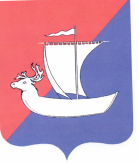 СОВЕТ ДЕПУТАТОВСЕЛЬСКОГО ПОСЕЛЕНИЯ «ПУСТОЗЕРСКИЙ СЕЛЬСОВЕТ»ЗАПОЛЯРНОГО РАЙОНАНЕНЕЦКОГО АВТОНОМНОГО ОКРУГА   Двадцать  второе  заседание 28- го созыва РЕШЕНИЕот  25   апреля 2024 года № 1ОБ  ПЛАТЕ  ТРАНСПОРТНЫХ УСЛУГВ целях упорядочения оплаты за  предоставление  услуг  снегоходной  и лодочной техники предоставляемой гражданами для нужд Совета депутатов  «Пустозерский  сельсовет»  Заполярный района  Ненецкого  автономного  округа, Совет депутатов Сельского поселения «Пустозерский сельсовет»  Заполярного района Ненецкого  автономного округа РЕШИЛ:      1. Услуги  снегоходной  техники  отечественного и импортного производства,  находящегося  в  личном  пользовании    за  1  км. - 80  рублей;       2. Услуги  лодочной техники  отечественного и импортного производства,  находящегося  в  личном  пользовании    за  1  км. - 80  рублей;      3. Признать утратившими силу решения Совета депутатов муниципального образования  «Пустозерский сельсовет» Ненецкого автономного округа от 27.04.2018 №6 «Об оплате транспортных услуг»,  от 27.12.2018 №14 «О плате за предоставление услуг снегоходной и лодочной техники».4.  Настоящее Решение вступает в силу   с 01 мая 2024 года и подлежит официальному обнародованию (опубликованию). Глава Сельского поселения«Пустозерский сельсовет» ЗР НАО                                                                 С.М.Макарова                           СОВЕТ ДЕПУТАТОВСЕЛЬСКОГО ПОСЕЛЕНИЯ «ПУСТОЗЕРСКИЙ СЕЛЬСОВЕТ»ЗАПОЛЯРНОГО РАЙОНАНЕНЕЦКОГО АВТОНОМНОГО ОКРУГАДвадцать второе заседание 28- го созыва РЕШЕНИЕот  25    апреля 2024 года № 2ОБ  ОТЧЕТЕ  СТАРШЕГО УЧАСТКОВОГО УПОЛНОМОЧЕННОГО ПОЛИЦИИ ОУУП УМВД  РОССИИ ПО  НЕНЕЦКОМУ  АВТОНОМНОМУ  ОКРУГУО  РАБОТЕ ЗА 2023 ГОД    Руководствуясь Федеральным законом "О полиции" от 07.02.2011 N 3-ФЗ,  Совет депутатов Сельского поселения «Пустозерский сельсовет» Заполярного района Ненецкого автономного округа РЕШИЛ:Принять к сведению прилагаемый отчет старшего участкового уполномоченного полиции ОУУП УМВД России по Ненецкому  автономному  округу майора полиции Павлова С.А.  о  работе за 2023 год.   2.  Рекомендовать старшему  участковому уполномоченному  полиции ОУУП УМВД России по Ненецкому автономному округу майору полиции Павлову С.А.  продолжить профилактическую работу  по предупреждению  детского дорожно-транспортного травматизма, информированию граждан о правилах и требованиях в области обеспечения  дорожного движения,  по надлежащему содержанию домашних животных жителями в населенных пунктах  Сельского поселения «Пустозерский сельсовет» Заполярного района Ненецкого автономного округа        3. Настоящее решение вступает в силу со дня его подписания и подлежит  официальному  опубликованию (обнародованию).Глава Сельского поселения«Пустозерский сельсовет» ЗР НАО                                                              С.М.Макарова     					 Приложениек Решению Совета депутатовСельского поселения «Пустозерский сельсовет» ЗР НАОот    25.04.2024  № 2Отчет старшего участкового уполномоченного полиции ОУУП УМВД России по Ненецкому автономному округуЯ, старший участковый уполномоченный полиции ОУУП УМВД России по Ненецкому автономному округу майор полиции Павлов Сергей Анатольевич, обслуживаю административный участок № 15, расположенный на территории сельского поселения «Пустозерский сельсовет» ЗР НАО.Прием граждан осуществляется по адресу: Ненецкий автономный округ, с. Оксино, д.9 каб. № 3. Часы приема: вторник, четверг с 15 часов 00 минут до 17 часов 00 минут, в субботу с 10 часов 00 минут до 12 часов 00 минут. На обслуживаемом мной административном участке № 15, включающего в себя территорию сельского поселения «Пустозерский сельсовет» ЗР НАО, а именно: с.Оксино, п.Хонгурей и д.Каменка в 2023 году зарегистрировано 10 преступлений: ст.157 ч.1 УК РФ «Неуплата средств на содержание детей или нетрудоспособных родителей», ст.158 ч.3 УК РФ (кража), ст.222 ч.1 УК РФ (Незаконные приобретение, передача, сбыт, хранение, перевозка, пересылка или ношение оружия, основных частей огнестрельного оружия, боеприпасов), ст.222.1 ч.1 УК РФ (Незаконные приобретение, передача, сбыт, хранение, перевозка или ношение взрывчатых веществ или взрывных устройств), ст.256 ч.1 УК РФ (Незаконная добыча (вылов) водных биологических ресурсов). В 2023 году, в целях предупреждения совершения тяжких и особо тяжких преступлений на бытовой почве осуществлялась работа 
по инициативному выявлению и документированию преступлений 
и административных правонарушений. Выявлено 17 административных правонарушений (из них 3 по ст.20.21 КоАП РФ - за появление в общественном месте в алкогольном опьянении; 3 по ст.20.10 КоАП РФ – Незаконные изготовление, приобретение, продажа, передача, хранение, перевозка, транспортирование, ношение или использование оружия, основных частей огнестрельного оружия и патронов к оружию; 2 по ч.1 ст.5.35 КоАП РФ – не исполнение родителями, родительских прав; 3 по ч.1 ст.19.15 КоАП РФ - проживание по месту жительства без регистрации, без паспорта или по недействительному паспорту; 4 по ст.8.37 КоАП РФ - за нарушения правил добычи (вылова) водных биологических ресурсов; 2 протокола за нарушение ПДД. Изъято 1 единица оружия. Исполнено отдельных поручений -17.          В соответствии с приказом МВД России от 29 марта 2019 года № 205
 «О внесении службы участковых уполномоченных на обслуживаемом административном участке и организации этой деятельностью», 
на обслуживаемом мной административном участке проживает 4 человека, состоящих на профилактическом учете, в том числе:- лица, освобождённые из мест лишения свободы и имеющие не снятую или 
не погашенную судимость за совершение тяжкого и особо тяжкого преступления - 3;- состоящие на профилактическом учете в ПДН УМВД России по Ненецкому автономному округу – 1. С вышеуказанными лицами регулярно проводится профилактическая работа.Полиция призывает быть бдительными. В наше время участились случаи так называемых телефонных мошенничеств. Пользуясь доверием людей, в процессе телефонного разговора и, применяя специальные психологические приемы, мошенники обманным путем заставляют людей переводить денежные средства со своих банковских карт на счета мошенников. Вы спросите: «Как уберечься от мошенников?». Вот несколько простых правил, которые позволят Вам избежать совершения в отношении Вас и Ваших близких противоправных деяний: 1)	Банк никогда не будет звонить Вам на телефон, и просить пин-код или совершить иные действия с Вашей банковской картой. Банк просто заблокирует Вашу карту, а Вы в последующем придете в офис и решите все проблемы.2)	Ни одна служба безопасности банка не будет Вас просить идти в банкомат, чтобы вставить туда банковскую карту и набирать комбинацию клавиш – это мошенники!3)	Если Вам звонят от имени Вашего родственника, который якобы попал в беду и ему нужны срочно деньги – свяжитесь с родственником по его личному телефону и до момента связи ничего никуда не переводите. 4)	Запоминайте или записывайте все номера телефонов и машин, если заподозрите, что с Вами связались мошенники.5)	Тут же звоните в полицию и требуйте, чтобы от Вас приняли устное заявление.              Малообеспеченные лица и, прежде всего пенсионеры – в последнее время все чаще оказываются жертвами мошенников. Мошенничества в отношении пожилых людей – явление весьма распространенное, так как злоумышленники пользуются тем, что у пожилых людей слабое зрение, плохая память, что они доверчивы как дети, поэтому их легко обмануть.             Я настоятельно рекомендую не открывать дверь незнакомым лицам. Если представляются социальными работниками, то прежде чем открыть дверь, позвоните по телефону в социальную службу «Центр социальной защиты населения» для уточнения информации. Напоминаю, что социальные работники никогда не продают продукты и другие вещи, не обменивают денежные средства. Надо помнить, что все посещения пенсионеров работниками соцзащиты носят заявительный характер, и они обязательно заранее предупредят пожилого человека о своем приходе. В случае обращения к Вам лично или по телефону неизвестных людей, называющих себя социальными или медицинскими работниками с целью проникнуть в квартиру или дом под предлогом оказания гуманитарной помощи, доставки продуктов или лекарств по низким ценам, не открывайте двери и не впускайте мошенников в квартиру. Не вступайте с ними в переговоры, не отдавайте документы незнакомым людям, не принимайте и не приобретайте у них товары, лекарства, продукты или что-либо подобное.             Кроме всего вышеперечисленного в последнее время часто отмечаются случаи обнаружения гражданами подозрительных предметов, которые могут оказаться взрывными устройствами. В качестве камуфляжа для взрывных устройств используются обычные бытовые предметы: коробки, сумки, пакеты, свертки, игрушки, мобильные телефоны. Подобные предметы обнаруживают как правило в общественном транспорте, на лестничных площадках, около дверей квартир, в учреждениях и общественных местах. Ни в коем случае не оставляйте факт обнаружения подозрительных предметов без внимания! Запомните действия при обнаружении подозрительного предмета:- не трогать, не подходить и не передвигать обнаруженный предмет! Не курить, воздержаться от использования средств радиосвязи, в том числе мобильных устройств, вблизи данного предмета.- немедленно сообщить об обнаружении подозрительного предмета в правоохранительные органы по телефонам 02,102 или 020.- зафиксировать время и место обнаружения.- не сообщать об угрозе взрыва никому, кроме тех, кому необходимо знать о случившемся, чтобы не создавать панику.     Также имеется возможность пользоваться государственными услугами, предоставляемыми в электронном виде УМВД России по Ненецкому автономному округу. Эту услугу можно получить через Единый портал www.gosuslugi.ru. Преимущества этого:а) заявление о предоставлении государственных и муниципальных услуг можно подать практически не выходя из дома или не покидая рабочего места; б) сокращение времени от подачи заявления до выдачи оформленного документа;в) информирование гражданина на каждом этапе работы по его заявлению;г) сокращения количества предоставляемых документов;д) упрощение получения государственной или муниципальной услуги и другой полезной информации;                    Помните уважаемые граждане, что непосредственно от Вас зависит многое, в связи, с чем хочу подчеркнуть, что чем больше будет от Вас поступать информации, в том числе о лицах, ведущих себя подозрительно, фактах нарушения общественного порядка, готовящихся и совершенных преступлениях, тем эффективнее будут приниматься меры.СОВЕТ ДЕПУТАТОВСЕЛЬСКОГО ПОСЕЛЕНИЯ «ПУСТОЗЕРСКИЙ СЕЛЬСОВЕТ»ЗАПОЛЯРНОГО РАЙОНАНЕНЕЦКОГО АВТОНОМНОГО ОКРУГАДвадцать второе  заседание  28- го созываРЕШЕНИЕот  25  апреля  2024 года № 3ОБ   ИСПОЛНЕНИИ  МЕСТНОГО БЮДЖЕТА ЗА  2023 ГОД          Руководствуясь Бюджетным кодексом Российской Федерации, Федеральным законом от 06.10.2003 года № 131-ФЗ «Об общих принципах организации местного самоуправления в Российской Федерации», Уставом муниципального образования «Пустозерский сельсовет» Ненецкого автономного округа, Положением «О бюджетном процессе в муниципальном образовании «Пустозерский сельсовет» Ненецкого автономного округа, утвержденным решением Совета депутатов муниципального  образования «Пустозерский сельсовет» Ненецкого автономного округа от 11.03.2014 №3, Совет депутатов  Сельского Поселения «Пустозерский сельсовет» Заполярного района Ненецкого автономного округа РЕШИЛ:           1.Утвердить отчет об исполнении бюджета Сельского Поселения «Пустозерский сельсовет» Заполярного района Ненецкого автономного округа за 2023 год по доходам в сумме  54 087,6 тыс. руб., по расходам в сумме 53 883,4 тыс. руб., с превышением доходов над расходами (профицит местного бюджета) в сумме 204,2 тыс. руб.          2.Утвердить показатели исполнения бюджета Сельского Поселения «Пустозерский сельсовет» Заполярного района Ненецкого автономного округа за 2023 год:           - доходы бюджета по кодам классификации доходов бюджетов за 2023 год   согласно   приложению 1;           - расходы бюджета по ведомственной структуре расходов местного бюджета за 2023 год согласно приложению 2;           - расходы бюджета по разделам и подразделам классификации расходов бюджетов за 2023 год согласно   приложению 3;  - источники финансирования дефицита бюджета по кодам классификации источников финансирования дефицитов бюджетов за 2023 год согласно приложению 4.         3. Настоящее решение вступает в силу со дня его официального опубликования (обнародования). Глава Сельского поселения                                                                  «Пустозерский сельсовет ЗР НАО                                                             С.М.Макарова                      СОВЕТ ДЕПУТАТОВСЕЛЬСКОГО ПОСЕЛЕНИЯ «ПУСТОЗЕРСКИЙ СЕЛЬСОВЕТ»ЗАПОЛЯРНОГО РАЙОНАНЕНЕЦКОГО АВТОНОМНОГО ОКРУГАДвадцать второе заседание 28- го созываРЕШЕНИЕот  25  апреля 2024 года № 4О ВНЕСЕНИИ ИЗМЕНЕНИЙ  В РЕШЕНИЕ СОВЕТА ДЕПУТАТОВСЕЛЬСКОГО ПОСЕЛЕНИЯ «ПУСТОЗЕРСКИЙ СЕЛЬСОВЕТ»ЗАПОЛЯРНОГО РАЙОНА НЕНЕЦКОГО АВТОНОМНОГО ОКРУГАОТ 27.12.2023 № 2  «О   МЕСТНОМ   БЮДЖЕТЕ   НА   2024 ГОД»            Руководствуясь Бюджетным кодексом Российской Федерации, Положением «О бюджетном процессе в муниципальном образовании «Пустозерский сельсовет» Ненецкого автономного округа, утвержденным решением Совета депутатов муниципального образования «Пустозерский сельсовет» Ненецкого автономного округа от 11.03.2014 №3 Совет депутатов Сельского поселения «Пустозерский сельсовет» Заполярного  района Ненецкого автономного округа РЕШИЛ:Внести в решение Совета депутатов Сельского Поселения «Пустозерский сельсовет» Заполярного района Ненецкого автономного округа от 27.12.2023 №2 «О местном бюджете на 2024 год» следующие изменения:Пункт 1 изложить в новой редакции:«1. Утвердить основные характеристики местного бюджета Сельского поселения «Пустозерский сельсовет» Заполярного района Ненецкого автономного округа (далее-местный бюджет) на 2024 год:прогнозируемый общий объем доходов местного бюджета в сумме 75 190,8 тыс. рублей;общий объем расходов местного бюджета в сумме  76 080,3 тыс. рублей; дефицит местного бюджета в сумме 889,5 тыс. рублей или 18,4 % утвержденного общего годового объема доходов местного бюджета без учета утвержденного объема безвозмездных поступлений».Приложение 1 «Доходы местного  бюджета по кодам классификации доходов бюджетов на 2024 год» изложить в новой редакции (приложение 1 к настоящему решению).Приложение 2 «Распределение бюджетных ассигнований по разделам, подразделам, целевым статьям (муниципальным программам и непрограммным направлениям деятельности) и группам видов расходов классификации расходов  бюджетов  в ведомственной структуре расходов местного бюджета  на 2024 год» изложить в новой редакции (приложение 2 к настоящему решению).Приложение 3 «Источники внутреннего финансирования дефицита местного бюджета на 2024 год» изложить в новой редакции (приложение 3 к настоящему решению).общего пользования местного значения в границах населенных пунктов поселения».1.5. Пункт 11 изложить в следующей редакции:«11. Утвердить объем межбюджетных трансфертов, получаемых от других бюджетов бюджетной системы Российской Федерации в 2024 году в сумме 69 887,1 тыс. рублей».   2. Настоящее решение вступает в силу со дня его официального опубликования (обнародования).Глава Сельского поселения                                                                  «Пустозерский сельсовет ЗР НАО                                                             С.М.Макарова              Информационный бюллетень № 11,  2024  Издатель: Администрация Сельского поселения «Пустозерский сельсовет» ЗР  НАО и  Совет депутатов Сельского поселения «Пустозерский сельсовет» ЗР АО. Село  Оксино, редактор  Баракова К.Е. Тираж 30  экз. Бесплатно. Отпечатан на принтере Администрации Сельского поселения «Пустозерский сельсовет» ЗР НАО    О Ф И Ц И А Л Ь Н ОПриложение 1    
 к Постановлению Администрации                                                                                                                                                                                                 Сельского Поселения "Пустозерский сельсовет" ЗР НАО      
"Об исполнении местного бюджета за  2023 год"                                                                                                                                                      от 25.04.2024  №3Приложение 1    
 к Постановлению Администрации                                                                                                                                                                                                 Сельского Поселения "Пустозерский сельсовет" ЗР НАО      
"Об исполнении местного бюджета за  2023 год"                                                                                                                                                      от 25.04.2024  №3Приложение 1    
 к Постановлению Администрации                                                                                                                                                                                                 Сельского Поселения "Пустозерский сельсовет" ЗР НАО      
"Об исполнении местного бюджета за  2023 год"                                                                                                                                                      от 25.04.2024  №3Приложение 1    
 к Постановлению Администрации                                                                                                                                                                                                 Сельского Поселения "Пустозерский сельсовет" ЗР НАО      
"Об исполнении местного бюджета за  2023 год"                                                                                                                                                      от 25.04.2024  №3Доходы  бюджета по кодам классификации доходов бюджетов за  2023 годДоходы  бюджета по кодам классификации доходов бюджетов за  2023 годДоходы  бюджета по кодам классификации доходов бюджетов за  2023 годДоходы  бюджета по кодам классификации доходов бюджетов за  2023 год(тыс.руб.)Код                                  бюджетной классификации Россиийской ФедерацииНаименование                                                                                                                статьи доходовУтверждено  на 2023 годИсполнено за 2023 годКод                                  бюджетной классификации Россиийской ФедерацииНаименование                                                                                                                статьи доходовУтверждено  на 2023 годИсполнено за 2023 год000 1 00 00000 00 0000 000НАЛОГОВЫЕ И НЕНАЛОГОВЫЕ ДОХОДЫ4716,25209,4000 1 01 00000 00 0000 000Налоги на прибыль, доходы1460,01492,5000 1 01 02000 01 0000 110Налог на доходы физических лиц1460,01492,5182 1 01 02010 01 0000 110Налог на доходы физических лиц с доходов, источником которых является налоговый агент, за исключением доходов, в отношении которых исчисление и уплата налога осуществляются в соответствии со статьями 227, 227.1 и 228 Налогового кодекса Российской Федерации, а также доходов от долевого участия в организации, полученных в виде дивидентов.1460,01459,1182 1 01 02030 01 0000 110Налог на доходы физических лиц, полученных физическими лицами в соответствии со статьей 228 Налогового кодекса Российской Федерации 0,00,1182 1 01 02080 01 0000 110Налог на доходы физических лиц в части суммы налога, превышающей 650 000 рублей, относящейся к части налоговой базы, превышающей 5 000 000 рублей (за исключением налога на доходы физических лиц с сумм прибыли контролируемой иностранной компании, в том числе фиксированной прибыли контролируемой иностранной компании)0,033,3000 1 03 00000 00 0000 000Налоги на товары (работы, услуги), реализуемые на территории Российской Федерации368,4439,9000 1 03 02000 01 0000 110Акцизы по подакцизным товарам (продукции), производимым на территории Российской Федерации368,4439,9182 1 03 02231 01 0000 110Доходы от уплаты акцизов на дизельное топливо, подлежащие распределению между бюджетами субъектов Российской Федерации и местными бюджетами с учетом установленных дифференцированных нормативов отчислений в местные бюджеты (по нормативам, установленным Федеральным законом о федеральном бюджете в целях формирования дорожных фондов субъектов Российской Федерации)164,8227,9182 1 03 02241 01 0000 110Доходы от уплаты акцизов на моторные масла для дизельных и (или) карбюраторных (инжекторных) двигателей, подлежащие распределению между бюджетами субъектов Российской Федерации и местными бюджетами с учетом установленных дифференцированных нормативов отчислений в местные бюджеты (по нормативам, установленным Федеральным законом о федеральном бюджете в целях формирования дорожных фондов субъектов Российской Федерации)0,91,2182 1 03 02251 01 0000 110Доходы от уплаты акцизов на автомобильный бензин, подлежащие распределению между бюджетами субъектов Российской Федерации и местными бюджетами с учетом установленных дифференцированных нормативов отчислений в местные бюджеты (по нормативам, установленным Федеральным законом о федеральном бюджете в целях формирования дорожных фондов субъектов Российской Федерации)223,1235,6182 1 03 02261 01 0000 110Доходы от уплаты акцизов на прямогонный бензин, подлежащие распределению между бюджетами субъектов Российской Федерации и местными бюджетами с учетом установленных дифференцированных нормативов отчислений в местные бюджеты (по нормативам, установленным Федеральным законом о федеральном бюджете в целях формирования дорожных фондов субъектов Российской Федерации)-20,4-24,8000 1 05 00000 00 0000 000Налоги на совокупный доход1490,01776,3000 1 05 01000 00 0000 110Налог, взимаемый в связи с применением упрощенной системы налогообложения200,0293,2182 1 05 01011 01 0000 110Налог, взимаемый с налогоплательщиков, выбравших в качестве объекта налогообложения доходы132,5295,4182 1 05 01021 01 0000 110Налог, взимаемый с налогоплательщиков, выбравших в качестве объекта налогообложения доходы, уменьшенные на величину расходов (в том числе минимальный налог, зачисляемый в бюджеты субъектов Российской Федерации)67,5-2,2000 1 05 03000 01 0000 110Единый сельскохозяйственный налог1290,01483,1182 1 05 03010 01 0000 110Единый сельскохозяйственный налог1290,01483,1000 1 06 00000 00 0000 000Налоги на имущество201,858,7000 1 06 01000 00 0000 110Налог на имущество физических лиц19,024,6182 1 06 01030 10 0000 110Налог на имущество физических лиц, взимаемый по ставкам, применяемым к объектам налогообложения, расположенным в границах сельских поселений19,024,6000 1 06 06000  00 0000 110Земельный налог 182,834,1182 1 06 06030 00 0000 110Земельный налог с организаций108,8-15,5182 1 06 06033 10 0000 110Земельный налог с организаций, обладающих земельным участком, расположенным в границах сельских поселений108,8-15,5182 1 06 06040 00 0000 110Земельный налог с физических лиц74,049,6182 1 06 06043 10 0000 110Земельный налог с физических лиц, обладающих земельным участком, расположенным в границах сельских поселений74,049,6000 1 08 00000 00 0000 000Государственная пошлина 4,52,0000 1 08 04000 01 0000 110Государственная пошлина за совершение нотариальных действий (за исключением действий, совершаемых консульскими учреждениями Российской Федерации)4,52,0630 1 08 04020 01 0000 110Государственная пошлина за совершение нотариальных действий должностными лицами органов местного самоуправления, уполномоченными в соответствии с законодательными актами Российской Федерации на совершение нотариальных действий4,52,0000 1 11 00000 00 0000 000Доходы от использования имущества, находящегося в государственной и муниципальной собственности557,9483,2000 1 11 05000 00 0000 120Доходы, получаемые в виде арендной либо иной платы за передачу в возмездное пользование государственного и муниципального имущества (за исключением имущества бюджетных и автономных учреждений, а также имущества государственных и муниципальных унитарных предприятий, в том числе казенных)354,2243,7000 1 11 05020 00 0000 120Доходы, получаемые в виде арендной платы за земли после разграничения государственной собственности на землю, а также средства от продажи права на заключение договоров аренды указанных земельных участков (за исключением земельных участков бюджетных и автономных учреждений)28,438,7630 1 11 05025 10 0000 120Доходы, получаемые в виде арендной платы, а также средства от продажи права на заключение договоров аренды за земли, находящиеся в собственности сельских поселений (за исключением земельных участков муниципальных бюджетных и автономных учреждений)28,438,7000 1 11 05070 00 0000 120Доходы от сдачи в аренду имущества, составляющего государственную (муниципальную) казну (за исключением земельных участков)325,8205,0630 1 11 05075 10 0000 120Доходы от сдачи в аренду имущества, составляющего казну сельских поселений (за исключением земельных участков)325,8205,0000 1 11 09000 00 0000 120Прочие доходы от использования имущества и прав, находящихся в государственной и муниципальной собственности (за исключением имущества бюджетных и автономных учреждений, а также имущества государственных и муниципальных унитарных предприятий, в том числе казенных)203,7239,5000 1 11 09040 00 0000 120Прочие поступления от использования имущества, находящегося в государственной и муниципальной собственности (за исключением имущества бюджетных и автономных учреждений, а также имущества государственных и муниципальных унитарных предприятий, в том числе казенных)203,7239,5630 1 11 09045 10 0000 120Прочие поступления от использования имущества, находящегося в собственности сельских поселений (за исключением имущества муниципальных бюджетных и автономных учреждений, а также имущества муниципальных унитарных предприятий, в том числе казенных)203,7239,5000 1 13 00000 00 0000 000Доходы от оказания платных услуг и компенсации затрат государства633,6678,70 00 1 13 02000 00 0000 130Доходы от компенсации затрат государства633,6678,7630 1 13 02060 10 0000 130 Доходы, поступающие в порядке возмещения расходов, понесенных в связи с эксплуатацией имущества 536,2581,3630 1 13 02065 10 0000 130 Доходы, поступающие в порядке возмещения расходов, понесенных в связи с эксплуатацией имущества сельских поселений536,2581,3630 1 13 02990 00 0000 130 Прочие доходы от компенсации затрат государства97,497,4630 1 13 02995 10 0000 130Прочие доходы от компенсации затрат бюджетов сельских поселений97,497,4000 1 16 00000 00 0000 000Штрафы, санкции, возмещение ущерба0,0278,1000 1 16 07000 01 0000 140Штрафы, неустойки, пени, уплаченные в соответствии с законом или договором в случае неисполнения или ненадлежащего исполнения обязательств перед государственным (муниципальным) органом, органом управления государственным внебюджетным фондом, казенным учреждением, Центральным банком Российской Федерации, иной организацией, действующей от имени Российской Федерации0,0278,1630 1 16 07010 10 0000 140Штрафы, неустойки, пени, уплаченные в случае просрочки исполнения поставщиком (подрядчиком, исполнителем) обязательств, предусмотренных муниципальным контрактом, заключенным муниципальным органом, казенным учреждением сельского поселения0,0278,1000 2 00 00000 00 0000 000БЕЗВОЗМЕЗДНЫЕ ПОСТУПЛЕНИЯ 49035,448878,2000 2 02 00000 00 0000 000БЕЗВОЗМЕЗДНЫЕ ПОСТУПЛЕНИЯ ОТ ДРУГИХ БЮДЖЕТОВ БЮДЖЕТНОЙ СИСТЕМЫ РОССИЙСКОЙ ФЕДЕРАЦИИ48965,348808,1000 2 02 10000 00 0000 150ДОТАЦИИ БЮДЖЕТАМ БЮДЖЕТНОЙ СИСТЕМЫ РОССИЙСКОЙ ФЕДЕРАЦИИ4082,14082,1000 2 02 15001 00 0000 150Дотации на выравнивание бюджетной обеспеченности2012,42012,4630 2 02 15001 10 0000 150Дотации бюджетам сельских поселений на выравнивание бюджетной обеспеченности из бюджета субъекта Российской Федерации
 2012,42012,4000 2 02 16001 00 0000 150Дотации на выравнивание бюджетной обеспеченности из бюджетов муниципальных районов, городских округов с внутригородским делением
 2069,72069,7630 2 02 16001 10 0000 150Дотации бюджетам сельских поселений на выравнивание бюджетной обеспеченности из бюджетов муниципальных районов
 2069,72069,7000 2 02 30000 00 0000 150СУБВЕНЦИИ БЮДЖЕТАМ БЮДЖЕТНОЙ СИСТЕМЫ РОССИЙСКОЙ ФЕДЕРАЦИИ422,4422,4000 2 02 30024 00 0000 150Субвенции местным бюджетам на выполнение передаваемых полномочий субъектов Российской Федерации214,7214,7000 2 02 30024 10 0000 150Субвенции бюджетам сельских поселений на выполнение передаваемых полномочий субъектов Российской Федерации214,7214,7630 2 02 30024 10 0000 150Субвенции местным бюджетам на осуществление отдельных государственных полномочий Ненецкого автономного округа в сфере административных правонарушений14,714,7630 2 02 30024 10 0000 150Субвенции местным бюджетам на осуществление государственного полномочия Ненецкого автономного округа по предоставлению единовременной выплаты пенсионерам на капитальный ремонт находящегося в их собственности жилого помещения200,0200,0000 2 02 35118 00 0000 150Субвенции бюджетам на осуществление первичного воинского учета органами местного самоуправления поселений, муниципальных и городских округов207,7207,7630 2 02 35118 10 0000 150Субвенции бюджетам сельских поселений на осуществление первичного воинского учета  органами местного самоуправления поселений, муниципальных и городских округов 207,7207,7000 2 02 40000 00 0000 150Иные межбюджетные трансферты44460,844303,6000 2 02 40014 00 0000 150Межбюджетные трансферты, передаваемые бюджетам муниципальных образований на осуществление части полномочий по решению вопросов местного значения в соответствии с заключенными соглашениями2141,82137,2630 2 02 40014 10 0000 150Межбюджетные трансферты, передаваемые бюджетам сельских поселений из бюджетов муниципальных районов на осуществление части полномочий по решению вопросов местного значения в соответствии с заключенными соглашениями в том числе:2141,82137,2630 2 02 40014 10 0000 150 Иные межбюджетные трансферты в рамках МП "Развитие транспортной инфраструктуры  муниципального района "Заполярный район"  на 2021-2030 годы", в том числе:292,4292,2630 2 02 40014 10 0000 150Содержание авиаплощадок  в  поселениях  Заполярного района59,359,3630 2 02 40014 10 0000 150Содержание мест причаливания речного транспорта в поселениях Заполярного района145,7145,5630 2 02 40014 10 0000 150Обозначение и содержание снегоходных маршрутов87,487,4630 2 02 40014 10 0000 150Иные межбюджетные трансферты в рамках МП "Безопасность на территории муниципального района "Заполярный район" на 2019-2030 годы", в том числе:138,8136,4630 2 02 40014 10 0000150Предупреждение и ликвидация последствий ЧС в границах поселений муниципальных образований100,698,2630 2 02 40014 10 0000150Организация обучения неработающего населения в области гражданской обороны и защиты от чрезвычайных ситуаций38,238,2630 2 02 40014 10 0000 150Иные межбюджетные трансферты в рамках МП "Обеспечение населения муниципального района "Заполярный район" чистой водой" на 2021 - 2030 годы", в том числе:1710,61708,6630 2 02 40014 10 0000150Сельское поселение "Пустозерский сельсовет" Заполярного района Ненецкого автономного округа
Мероприятие "Геологические исследования и разведка подземных вод в д.Каменка и п.Хонгурей Ненецкого АО"622,0622,0630 2 02 40014 10 0000150
Сельское поселение "Пустозерский сельсовет" Заполярного района Ненецкого автономного округа 
Мероприятие "Отбор проб и исследование воды водных объектов на паразитологические, микробиологические и санитарно-гигиенические показатели в населённом пункте п. Хонгурей"449,8449,8630 2 02 40014 10 0000150Сельское поселение "Пустозерский сельсовет" Заполярного района Ненецкого автономного округа. Мероприятие "Отбор проб и исследование воды водных объектов на соли тяжёлых металлов, радиологию и пестициды в населённом пункте п. Хонгурей"43,141,1630 2 02 40014 10 0000150Сельское поселение "Пустозерский сельсовет" Заполярного района Ненецкого автономного округа. Меропприятие «Проведение гидрогеологического обследования водных объектов (озеро без названия и ручей Хонгурей) в зимний период с целью определения возможности их использования для хозяйственного и питьевого водоснабжения595,7595,7000 2 02 49999 00 0000 150Прочие межбюджетные трансферты, передаваемые бюджетам42319,042166,4630 2 02 49999 10 0000 150Прочие межбюджетные трансферты, передаваемые бюджетам сельских поселений  42319,042166,4630 2 02 49999 10 0000 150Иные межбюджетные трансферты на поддержку мер по обеспечению сбалансированности бюджетов поселений муниципального района "Заполярный район" 9657,09657,0630 2 02 49999 10 0000 150Иные межбюджетные трансферты местным бюджетам для поощрения муниципальных управленческих команд за достижение Ненецким автономным округом показателей эффективности деятельности высшего должностного лица100,0100,0630 2 02 49999 10 0000 150Иные межбюджетные трансферты в рамках МП "Управление муниципальным имуществом муниципального района "Заполярный район" на 2022-2030 годы", в том числе:521,7521,7630 2 02 49999 10 0000 150 Выполнение работ по гидравлической промывке, испытаний на плотность и прочность системы отопления потребителя тепловой энергии61,761,7630 2 02 49999 10 0000 150Капитальный ремонт системы автоматической пожарной безопасности в здании Администрации Сельского поселения "Пустозерский сельсовет" ЗР НАО460,0460,0630 2 02 49999 10 0000 150Иные межбюджетные трансферты в рамках  подпрограммы 6 "Возмещение части затрат  органов местного самоуправления поселений Ненецкого автономного округа" МП  "Развитие административной системы местного самоуправления муниципального района "Заполярный район" на 2017-2025 годы", в том числе:3799,73783,6630 2 02 49999 10 0000 150Расходы на оплату коммунальных услуг и приобретение твердого топлива1507,71491,7630 2 02 49999 10 0000 150Расходы на выплату пенсий за выслугу лет  лицам, замещавшим выборные должности, и  должности муниципальной службы2292,02291,9630 2 02 49999 10 0000 150Иные межбюджетные трансферты в рамках МП "Безопасность на территории муниципального района "Заполярный район" на 2019 - 2030 годы", в том числе:2079,72061,2630 2 02 49999 10 0000 150 Мероприятие "Поставка мотопомпы бензиновой в п.Хонгурей Сельского поселения "Пустозерский сельсовет" ЗР НАО"135,9135,9630 2 02 49999 10 0000 150Поддержание в постоянной готовности местной автоматизированной системы централизованного оповещения гражданской обороны муниципального района "Заполярный район" в муниципальных образованиях1845,21826,7630 2 02 49999 10 0000 150Техническое обслуживание и планово-предупредительный ремонт систем видеонаблюдения в местах массового пребывания людей, расположенных на территории МО88,688,6630 2 02 49999 10 0000 150Выплаты денежного поощрения членам добровольных народных дружин, участвующим в охране общественного порядка в муниципальных образованиях10,010,0630 2 02 49999 10 0000 150Иные межбюджетные трансферты в рамках  МП "Развитие транспортной инфраструктуры муниципального района "Заполярный район" на 2021-2030 годы", в том числе:2064,12054,1630 2 02 49999 10 0000 150Осуществление дорожной деятельности в отношении автомобильных дорог местного значения за счет средств дорожного фонда муниципального района "Заполярный район"(ремонт и содержание автомобильных дорог общего пользования местного значения)705,6695,6630 2 02 49999 10 0000 150Другие мероприятия. Сельское поселение "Пустозерский сельсовет" ЗР НАО
Мероприятие "Подсыпка щебнем автомобильной дороги общего пользования местного значения "п.Хонгурей – причал»1358,51358,5630 2 02 49999 10 0000150Иные межбюджетные трансферты в рамках МП "Развитие социальной инфраструктуры и создание комфортных условий проживания на территории муниципального района "Заполярный район"  на 2021-2030 годы", в том числе:23654,523653,5630 2 02 49999 10 0000 150Предоставление  муниципальным  образованиям иных межбюджетных трансфертов  на возмещение недополученных доходов или финансовое возмещение затрат,возникающих при оказании жителям поселения услуг общественных бань13789,713788,7630 2 02 49999 10 0000150 Благоустройство территорий поселений1215,31215,3630 2 02 49999 10 0000 150Уличное освещение4101,94101,9630 2 02 49999 10 0000 150Сельское поселение "Пустозерский сельсовет" Заполярного района Ненецкого автономного округа. Мероприятие: «Капитальный ремонт общественной бани в п.Хонгурей Сельского поселения «Пустозерский  сельсовет» ЗР НАО»4547,64547,6630 2 02 49999 10 0000 150Иные межбюджетные трансферты в рамках МП "Развитие коммунальной инфраструктуры  муниципального района "Заполярный район" на 2020-2030 годы", в том числе:156,6135,3630 2 02 49999 10 0000 150Предоставление муниципальным образованиям иных межбюджетных трансфертов на содержание земельных участков, находящихся в собственности или в постоянном (бессрочном) пользовании муниципальных образований, предназначенных под складирование отходов156,6135,3630 2 02 49999 10 0000 150Иные межбюджетные трансферты на организацию ритуальных услуг285,7200,0000 2 07 00000 00 0000 000Прочие безвозмездные  поступления 160,0160,0630 2 07 05000 10 0000 150Прочие безвозмездные поступления в бюджеты сельских поселений160,0160,0630 2 07 05030 10 0000 150Прочие безвозмездные поступления в бюджеты сельских поселений160,0160,0630 2 19 00000 00 0000 000ВОЗВРАТ ОСТАТКОВ СУБСИДИЙ, СУБВЕНЦИЙ И ИНЫХ МЕЖБЮДЖЕТНЫХ ТРАНСФЕРТОВ, ИМЕЮЩИХ ЦЕЛЕВОЕ НАЗНАЧЕНИЕ, ПРОШЛЫХ ЛЕТ-89,9-89,9630 2 19 00000 00 0000 150Возврат остатков субсидий, субвенций и иных межбюджетных трансфертов, имеющих целевое назначение, прошлых лет из бюджетов сельских поселений-89,9-89,9630 2 19 60010 10 0000 150Возврат прочих остатков субсидий, субвенций и иных межбюджетных трансфертов, имеющих целевое назначение, прошлых лет из бюджетов сельских поселений-89,9-89,9ИТОГО ДОХОДОВ53751,654087,6Приложение 2    
 к Постановлению Администрации                                                                                                                                                                                               Сельского Поселения "Пустозерский сельсовет" ЗР НАО      
"Об исполнении местного бюджета за 2023 год"                                                                                                                                                                                     от  25.04.2024  №3Приложение 2    
 к Постановлению Администрации                                                                                                                                                                                               Сельского Поселения "Пустозерский сельсовет" ЗР НАО      
"Об исполнении местного бюджета за 2023 год"                                                                                                                                                                                     от  25.04.2024  №3Приложение 2    
 к Постановлению Администрации                                                                                                                                                                                               Сельского Поселения "Пустозерский сельсовет" ЗР НАО      
"Об исполнении местного бюджета за 2023 год"                                                                                                                                                                                     от  25.04.2024  №3Приложение 2    
 к Постановлению Администрации                                                                                                                                                                                               Сельского Поселения "Пустозерский сельсовет" ЗР НАО      
"Об исполнении местного бюджета за 2023 год"                                                                                                                                                                                     от  25.04.2024  №3Приложение 2    
 к Постановлению Администрации                                                                                                                                                                                               Сельского Поселения "Пустозерский сельсовет" ЗР НАО      
"Об исполнении местного бюджета за 2023 год"                                                                                                                                                                                     от  25.04.2024  №3Приложение 2    
 к Постановлению Администрации                                                                                                                                                                                               Сельского Поселения "Пустозерский сельсовет" ЗР НАО      
"Об исполнении местного бюджета за 2023 год"                                                                                                                                                                                     от  25.04.2024  №3Приложение 2    
 к Постановлению Администрации                                                                                                                                                                                               Сельского Поселения "Пустозерский сельсовет" ЗР НАО      
"Об исполнении местного бюджета за 2023 год"                                                                                                                                                                                     от  25.04.2024  №3Приложение 2    
 к Постановлению Администрации                                                                                                                                                                                               Сельского Поселения "Пустозерский сельсовет" ЗР НАО      
"Об исполнении местного бюджета за 2023 год"                                                                                                                                                                                     от  25.04.2024  №3Приложение 2    
 к Постановлению Администрации                                                                                                                                                                                               Сельского Поселения "Пустозерский сельсовет" ЗР НАО      
"Об исполнении местного бюджета за 2023 год"                                                                                                                                                                                     от  25.04.2024  №3Приложение 2    
 к Постановлению Администрации                                                                                                                                                                                               Сельского Поселения "Пустозерский сельсовет" ЗР НАО      
"Об исполнении местного бюджета за 2023 год"                                                                                                                                                                                     от  25.04.2024  №3Приложение 2    
 к Постановлению Администрации                                                                                                                                                                                               Сельского Поселения "Пустозерский сельсовет" ЗР НАО      
"Об исполнении местного бюджета за 2023 год"                                                                                                                                                                                     от  25.04.2024  №3Приложение 2    
 к Постановлению Администрации                                                                                                                                                                                               Сельского Поселения "Пустозерский сельсовет" ЗР НАО      
"Об исполнении местного бюджета за 2023 год"                                                                                                                                                                                     от  25.04.2024  №3Приложение 2    
 к Постановлению Администрации                                                                                                                                                                                               Сельского Поселения "Пустозерский сельсовет" ЗР НАО      
"Об исполнении местного бюджета за 2023 год"                                                                                                                                                                                     от  25.04.2024  №3Приложение 2    
 к Постановлению Администрации                                                                                                                                                                                               Сельского Поселения "Пустозерский сельсовет" ЗР НАО      
"Об исполнении местного бюджета за 2023 год"                                                                                                                                                                                     от  25.04.2024  №3Приложение 2    
 к Постановлению Администрации                                                                                                                                                                                               Сельского Поселения "Пустозерский сельсовет" ЗР НАО      
"Об исполнении местного бюджета за 2023 год"                                                                                                                                                                                     от  25.04.2024  №3Приложение 2    
 к Постановлению Администрации                                                                                                                                                                                               Сельского Поселения "Пустозерский сельсовет" ЗР НАО      
"Об исполнении местного бюджета за 2023 год"                                                                                                                                                                                     от  25.04.2024  №3Расходы бюджета по ведомственной структуре расходов местного бюджета за 2023 годРасходы бюджета по ведомственной структуре расходов местного бюджета за 2023 годРасходы бюджета по ведомственной структуре расходов местного бюджета за 2023 годРасходы бюджета по ведомственной структуре расходов местного бюджета за 2023 годРасходы бюджета по ведомственной структуре расходов местного бюджета за 2023 годРасходы бюджета по ведомственной структуре расходов местного бюджета за 2023 годРасходы бюджета по ведомственной структуре расходов местного бюджета за 2023 годРасходы бюджета по ведомственной структуре расходов местного бюджета за 2023 годРасходы бюджета по ведомственной структуре расходов местного бюджета за 2023 годРасходы бюджета по ведомственной структуре расходов местного бюджета за 2023 годРасходы бюджета по ведомственной структуре расходов местного бюджета за 2023 годРасходы бюджета по ведомственной структуре расходов местного бюджета за 2023 годРасходы бюджета по ведомственной структуре расходов местного бюджета за 2023 годРасходы бюджета по ведомственной структуре расходов местного бюджета за 2023 годРасходы бюджета по ведомственной структуре расходов местного бюджета за 2023 годРасходы бюджета по ведомственной структуре расходов местного бюджета за 2023 годНаименованиеНаименованиеГлаваГлаваРазделПодразделЦелевая статьяЦелевая статьяЦелевая статьяГруппа вида расходовУтверждено на 2023 годУтверждено на 2023 годУтверждено на 2023 год(тыс.руб.)(тыс.руб.)(тыс.руб.)НаименованиеНаименованиеГлаваГлаваРазделПодразделЦелевая статьяЦелевая статьяЦелевая статьяГруппа вида расходовУтверждено на 2023 годУтверждено на 2023 годУтверждено на 2023 годИсполнено за  2023 годИсполнено за  2023 годИсполнено за  2023 год1122345556777999ВСЕГО РАСХОДОВ                                                                                      в том числе:ВСЕГО РАСХОДОВ                                                                                      в том числе:54 499,454 499,454 499,453 883,453 883,453 883,4Администрация Сельского поселения "Пустозерский сельсовет" Заполярного района Ненецкого автономного округаАдминистрация Сельского поселения "Пустозерский сельсовет" Заполярного района Ненецкого автономного округа63063054 499,454 499,454 499,453 883,453 883,453 883,4ОБЩЕГОСУДАРСТВЕННЫЕ ВОПРОСЫОБЩЕГОСУДАРСТВЕННЫЕ ВОПРОСЫ6306300118 354,218 354,218 354,218 019,018 019,018 019,0Функционирование высшего должностного лица субъекта Российской Федерации и муниципального образованияФункционирование высшего должностного лица субъекта Российской Федерации и муниципального образования63063001022 822,72 822,72 822,72 764,82 764,82 764,8Глава муниципального образованияГлава муниципального образования630630010291.0.00.0000091.0.00.0000091.0.00.000002 722,72 722,72 722,72 664,82 664,82 664,8Расходы на содержание органов местного самоуправления и обеспечение их функцийРасходы на содержание органов местного самоуправления и обеспечение их функций630630010291.0.00.9101091.0.00.9101091.0.00.910102 722,72 722,72 722,72 664,82 664,82 664,8Расходы на выплаты персоналу в целях обеспечения выполнения функций государственными (муниципальными) органами, казенными учреждениями, органами управления государственными внебюджетными фондами.Расходы на выплаты персоналу в целях обеспечения выполнения функций государственными (муниципальными) органами, казенными учреждениями, органами управления государственными внебюджетными фондами.630630010291.0.00.9101091.0.00.9101091.0.00.910101002 722,72 722,72 722,72 664,82 664,82 664,8Другие непрограммные расходыДругие непрограммные расходы630630010298.0.00.0000098.0.00.0000098.0.00.00000100,0100,0100,0100,0100,0100,0Иные межбюджетные трансферты местным бюджетам для поощрения местных управленческих команд за достижение Ненецким автономным округом показателей эффективности деятельности высшего должностного лицаИные межбюджетные трансферты местным бюджетам для поощрения местных управленческих команд за достижение Ненецким автономным округом показателей эффективности деятельности высшего должностного лица6306300102 98.0.00.7902098.0.00.7902098.0.00.79020100,0100,0100,0100,0100,0100,0Расходы на выплаты персоналу в целях обеспечения выполнения функций государственными (муниципальными) органами, казенными учреждениями, органами управления государственными внебюджетными фондами.Расходы на выплаты персоналу в целях обеспечения выполнения функций государственными (муниципальными) органами, казенными учреждениями, органами управления государственными внебюджетными фондами.63063001 0298.0.00.7902098.0.00.7902098.0.00.79020100100,0100,0100,0100,0100,0100,0Функционирование законодательных (представительных) органов государственной власти и представительных органов  муниципальных образованийФункционирование законодательных (представительных) органов государственной власти и представительных органов  муниципальных образований6306300103226,1226,1226,1206,4206,4206,4Представительный орган муниципального образованияПредставительный орган муниципального образования630630010392.0.00.0000092.0.00.0000092.0.00.00000226,1226,1226,1206,4206,4206,4Депутаты представительного органаДепутаты представительного органа630630010392.1.00.0000092.1.00.0000092.1.00.00000168,0168,0168,0168,0168,0168,0Расходы на содержание органов местного самоуправления и обеспечение их функцийРасходы на содержание органов местного самоуправления и обеспечение их функций630630010392.1.00.9101092.1.00.9101092.1.00.91010168,0168,0168,0168,0168,0168,0Расходы на выплаты персоналу в целях обеспечения выполнения функций государственными (муниципальными) органами, казенными учреждениями, органами управления государственными внебюджетными фондами.Расходы на выплаты персоналу в целях обеспечения выполнения функций государственными (муниципальными) органами, казенными учреждениями, органами управления государственными внебюджетными фондами.630630010392.1.00.9101092.1.00.9101092.1.00.91010100168,0168,0168,0168,0168,0168,0Аппарат представительного органаАппарат представительного органа630630010392.2.00.0000092.2.00.0000092.2.00.0000058,158,158,138,438,438,4Расходы на содержание органов местного самоуправления и обеспечение их функцийРасходы на содержание органов местного самоуправления и обеспечение их функций630630010392.2.00.9101092.2.00.9101092.2.00.9101058,158,158,138,438,438,4Закупка товаров, работ и услуг для обеспечения государственных (муниципальных) нуждЗакупка товаров, работ и услуг для обеспечения государственных (муниципальных) нужд630630010392.2.00.9101092.2.00.9101092.2.00.9101020058,158,158,138,438,438,4Функционирование  Правительства Российской Федерации, высших исполнительных органов государственной власти субъектов Российской Федерации, местных администрацийФункционирование  Правительства Российской Федерации, высших исполнительных органов государственной власти субъектов Российской Федерации, местных администраций630630010413 626,713 626,713 626,713 438,313 438,313 438,3 Муниципальная программа  "Развитие административной системы местного самоуправления муниципального района "Заполярный район" на 2017-2025 годы"  Муниципальная программа  "Развитие административной системы местного самоуправления муниципального района "Заполярный район" на 2017-2025 годы" 630630010431.0.00.0000031.0.00.0000031.0.00.000001 402,61 402,61 402,61 389,41 389,41 389,4 Подпрограмма 6 "Возмещение части затрат  органов местного самоуправления поселений Ненецкого автономного округа" Подпрограмма 6 "Возмещение части затрат  органов местного самоуправления поселений Ненецкого автономного округа"630630010431.6.00.0000031.6.00.0000031.6.00.000001 402,61 402,61 402,61 389,41 389,41 389,4Иные межбюджетные трансферты в рамках подпрограммы 6 "Возмещение части затрат  органов местного самоуправления поселений Ненецкого автономного округа" в т.ч.:Иные межбюджетные трансферты в рамках подпрограммы 6 "Возмещение части затрат  органов местного самоуправления поселений Ненецкого автономного округа" в т.ч.:630630010431.6.00.8922031.6.00.8922031.6.00.892201 402,61 402,61 402,61 389,41 389,41 389,4Расходы на оплату коммунальных услуг и приобретение твердого топливаРасходы на оплату коммунальных услуг и приобретение твердого топлива630630010431.6.00.8922031.6.00.8922031.6.00.892201 402,61 402,61 402,61 389,41 389,41 389,4Закупка товаров, работ и услуг для обеспечения государственных (муниципальных) нуждЗакупка товаров, работ и услуг для обеспечения государственных (муниципальных) нужд630630010431.6.00.8922031.6.00.8922031.6.00.892202001 402,61 402,61 402,61 389,41 389,41 389,4Администрация поселенияАдминистрация поселения630630010493.0.00.0000093.0.00.0000093.0.00.0000012 224,112 224,112 224,112 048,912 048,912 048,9Расходы на содержание органов местного самоуправления и обеспечение их функцийРасходы на содержание органов местного самоуправления и обеспечение их функций630630010493.0.00.9101093.0.00.9101093.0.00.9101012 224,112 224,112 224,112 048,912 048,912 048,9Расходы на выплаты персоналу в целях обеспечения выполнения функций государственными (муниципальными) органами, казенными учреждениями, органами управления государственными внебюджетными фондами.Расходы на выплаты персоналу в целях обеспечения выполнения функций государственными (муниципальными) органами, казенными учреждениями, органами управления государственными внебюджетными фондами.630630010493.0.00.9101093.0.00.9101093.0.00.9101010010 612,810 612,810 612,810 545,210 545,210 545,2Закупка товаров, работ и услуг для обеспечения государственных (муниципальных) нуждЗакупка товаров, работ и услуг для обеспечения государственных (муниципальных) нужд630630010493.0.00.9101093.0.00.9101093.0.00.910102001 593,31 593,31 593,31 497,51 497,51 497,5Иные бюджетные ассигнованияИные бюджетные ассигнования630630010493.0.00.9101093.0.00.9101093.0.00.9101080018,018,018,06,26,26,2Обеспечение деятельности финансовых, налоговых и таможенных органов и органов финансового (финансово-бюджетного) надзораОбеспечение деятельности финансовых, налоговых и таможенных органов и органов финансового (финансово-бюджетного) надзора6306300106528,2528,2528,2528,2528,2528,2Другие непрограммные расходыДругие непрограммные расходы630630010698.0.00.0000098.0.00.0000098.0.00.00000528,2528,2528,2528,2528,2528,2Межбюджетные трансферты из бюджета поселенияМежбюджетные трансферты из бюджета поселения630630010698.0.00.9900098.0.00.9900098.0.00.99000528,2528,2528,2528,2528,2528,2Иные межбюджетные трансферты для выполнения переданных полномочий контроль-счетного органа поселения по осуществлению внешнего муниципального финансового контроляИные межбюджетные трансферты для выполнения переданных полномочий контроль-счетного органа поселения по осуществлению внешнего муниципального финансового контроля630630010698.0.00.9911098.0.00.9911098.0.00.99110528,2528,2528,2528,2528,2528,2Межбюджетные трансфертыМежбюджетные трансферты630630010698.0.00.9911098.0.00.9911098.0.00.99110500528,2528,2528,2528,2528,2528,2Резервные фондыРезервные фонды630630011130,030,030,00,00,00,0Резервный фонд местной администрацииРезервный фонд местной администрации630630011190.0.00.0000090.0.00.0000090.0.00.0000030,030,030,00,00,00,0Резервный фонд Резервный фонд 630630011190.0.00.9001090.0.00.9001090.0.00.9001030,030,030,00,00,00,0Иные бюджетные ассигнованияИные бюджетные ассигнования630630011190.0.00.9001090.0.00.9001090.0.00.9001080030,030,030,00,00,00,0Другие общегосударственные вопросыДругие общегосударственные вопросы63063001131 120,51 120,51 120,51 081,31 081,31 081,3Муниципальная программа" Управление муниципальным имуществом муниципального района "Заполярный район" на  2022-2030 годы"Муниципальная программа" Управление муниципальным имуществом муниципального района "Заполярный район" на  2022-2030 годы"630630011342.0.00.0000042.0.00.0000042.0.00.00000521,7521,7521,7521,7521,7521,7Иные межбюджетные трансферты в рамках МП «Управление муниципальным имуществом муниципального района "Заполярный район" на  2022-2030 годы"Иные межбюджетные трансферты в рамках МП «Управление муниципальным имуществом муниципального района "Заполярный район" на  2022-2030 годы"630630011342.0.00.8921042.0.00.8921042.0.00.89210521,7521,7521,7521,7521,7521,7Выполнение работ по гидравлической промывке, испытаний на плотность и прочность системы отопления потребителя тепловой энергииВыполнение работ по гидравлической промывке, испытаний на плотность и прочность системы отопления потребителя тепловой энергии630630011342.0.00.8921042.0.00.8921042.0.00.8921061,761,761,761,761,761,7Капитальный ремонт системы автоматической пожарной сигнализации в здания Администрации Сельского поселения "Пустозерский сельсовет" ЗР НАОКапитальный ремонт системы автоматической пожарной сигнализации в здания Администрации Сельского поселения "Пустозерский сельсовет" ЗР НАО630630011342.0.00.8921042.0.00.8921042.0.00.89210460,0460,0460,0460,0460,0460,0Закупка товаров, работ и услуг для обеспечения государственных (муниципальных) нуждЗакупка товаров, работ и услуг для обеспечения государственных (муниципальных) нужд630630011342.0.00.8921042.0.00.8921042.0.00.89210200521,7521,7521,7521,7521,7521,7Муниципальная программа "Развитие транспортной инфраструктуры муниципального района "Заполярный район" на 2021-2030 годы" Муниципальная программа "Развитие транспортной инфраструктуры муниципального района "Заполярный район" на 2021-2030 годы" 630630011339.0.00.0000039.0.00.0000039.0.00.0000087,487,487,487,487,487,4Иные межбюджетные трансферты в рамках  МП "Развитие транспортной инфраструктуры муниципального района "Заполярный район" на 2021-2030 годы" в том числе:Иные межбюджетные трансферты в рамках  МП "Развитие транспортной инфраструктуры муниципального района "Заполярный район" на 2021-2030 годы" в том числе:630630011339.0.00.8929039.0.00.8929039.0.00.8929087,487,487,487,487,487,4Обозначение и содержание снегоходных маршрутовОбозначение и содержание снегоходных маршрутов630630011339.0.00.8929039.0.00.8929039.0.00.8929087,487,487,487,487,487,4Закупка товаров, работ и услуг для обеспечения государственных (муниципальных) нуждЗакупка товаров, работ и услуг для обеспечения государственных (муниципальных) нужд630630011339.0.00.8929039.0.00.8929039.0.00.8929020087,487,487,487,487,487,4Выполнение переданных государственных полномочийВыполнение переданных государственных полномочий630630011395.0.00.0000095.0.00.0000095.0.00.0000014,714,714,714,714,714,7Субвенции местным бюджетам на осуществление отдельных государственных полномочий Ненецкого автономного округа в сфере административных правонарушенийСубвенции местным бюджетам на осуществление отдельных государственных полномочий Ненецкого автономного округа в сфере административных правонарушений630630011395.0.00.7921095.0.00.7921095.0.00.7921014,714,714,714,714,714,7Закупка товаров, работ и услуг для обеспечения государственных (муниципальных) нуждЗакупка товаров, работ и услуг для обеспечения государственных (муниципальных) нужд630630011395.0.00.7921095.0.00.7921095.0.00.7921020014,714,714,714,714,714,7Другие непрограммные расходыДругие непрограммные расходы630630011398.0.00.0000098.0.00.0000098.0.00.00000496,7496,7496,7457,5457,5457,5Уплата членских взносов в ассоциацию "Совет муниципальных образований Ненецкого автономного округа".Уплата членских взносов в ассоциацию "Совет муниципальных образований Ненецкого автономного округа".630630011398.0.00.9104098.0.00.9104098.0.00.91040200,0200,0200,0200,0200,0200,0Иные бюджетные ассигнованияИные бюджетные ассигнования630630011398.0.00.9104098.0.00.9104098.0.00.91040800200,0200,0200,0200,0200,0200,0Содержание зданий и сооружений на территории взлетно-посадочных полос и вертолетных площадокСодержание зданий и сооружений на территории взлетно-посадочных полос и вертолетных площадок630630011398.0.00.9108098.0.00.9108098.0.00.9108093,493,493,493,493,493,4Закупка товаров, работ и услуг для обеспечения государственных (муниципальных) нуждЗакупка товаров, работ и услуг для обеспечения государственных (муниципальных) нужд630630011398.0.00.9108098.0.00.9108098.0.00.9108020093,493,493,493,493,493,4Оценка недвижимости, признание прав и регулирование отношений по государственной и  муниципальной собственностиОценка недвижимости, признание прав и регулирование отношений по государственной и  муниципальной собственности630630011398.0.00.9109098.0.00.9109098.0.00.9109030,030,030,010,010,010,0Закупка товаров, работ и услуг для обеспечения государственных (муниципальных) нуждЗакупка товаров, работ и услуг для обеспечения государственных (муниципальных) нужд630630011398.0.00.9109098.0.00.9109098.0.00.9109020030,030,030,010,010,010,0Эксплуатационные и иные расходы по содержанию объектов муниципальной казныЭксплуатационные и иные расходы по содержанию объектов муниципальной казны630630011398.0.00.9110098.0.00.9110098.0.00.91100127,4127,4127,4113,8113,8113,8Закупка товаров, работ и услуг для обеспечения государственных (муниципальных) нуждЗакупка товаров, работ и услуг для обеспечения государственных (муниципальных) нужд630630011398.0.00.9110098.0.00.9110098.0.00.91100200122,0122,0122,0108,4108,4108,4Иные бюджетные ассигнованияИные бюджетные ассигнования630630011398.0.00.9110098.0.00.9110098.0.00.911008005,45,45,45,45,45,4Уплата взносов на капитальный ремонт по помещениям в многоквартирных домах, включенных в региональную программу капитального ремонта, находящимся в собственности муниципального образованияУплата взносов на капитальный ремонт по помещениям в многоквартирных домах, включенных в региональную программу капитального ремонта, находящимся в собственности муниципального образования630630011398.0.00.9111098.0.00.9111098.0.00.9111045,945,945,940,340,340,3Закупка товаров, работ и услуг для обеспечения государственных (муниципальных) нуждЗакупка товаров, работ и услуг для обеспечения государственных (муниципальных) нужд630630011398.0.00.9111098.0.00.9111098.0.00.9111020045,945,945,940,340,340,3НАЦИОНАЛЬНАЯ ОБОРОНАНАЦИОНАЛЬНАЯ ОБОРОНА6306300200207,7207,7207,7207,7207,7207,7Мобилизационная и вневойсковая подготовкаМобилизационная и вневойсковая подготовка6306300203207,7207,7207,7207,7207,7207,7Выполнение переданных государственных полномочийВыполнение переданных государственных полномочий630630020395.0.00.0000095.0.00.0000095.0.00.00000207,7207,7207,7207,7207,7207,7Осуществление первичного воинского учета органами местного самоуправления поселений, муниципальных и городских округовОсуществление первичного воинского учета органами местного самоуправления поселений, муниципальных и городских округов630630020395.0.00.5118095.0.00.5118095.0.00.51180207,7207,7207,7207,7207,7207,7Расходы на выплаты персоналу в целях обеспечения выполнения функций государственными (муниципальными) органами, казенными учреждениями, органами управления государственными внебюджетными фондами.Расходы на выплаты персоналу в целях обеспечения выполнения функций государственными (муниципальными) органами, казенными учреждениями, органами управления государственными внебюджетными фондами.630630020395.0.00.5118095.0.00.5118095.0.00.51180100197,9197,9197,9197,9197,9197,9Закупка товаров, работ и услуг для обеспечения государственных (муниципальных) нуждЗакупка товаров, работ и услуг для обеспечения государственных (муниципальных) нужд630630020395.0.00.5118095.0.00.5118095.0.00.511802009,89,89,89,89,89,8НАЦИОНАЛЬНАЯ БЕЗОПАСНОСТЬ И ПРАВООХРАНИТЕЛЬНАЯ ДЕЯТЕЛЬНОСТЬНАЦИОНАЛЬНАЯ БЕЗОПАСНОСТЬ И ПРАВООХРАНИТЕЛЬНАЯ ДЕЯТЕЛЬНОСТЬ63063003002 796,22 796,22 796,22 772,22 772,22 772,2Гражданская оборонаГражданская оборона63063003092 038,92 038,92 038,92 017,62 017,62 017,6Муниципальная программа "Развитие административной системы местного самоуправления муниципального района "Заполярный район" на 2017-2025 годы"Муниципальная программа "Развитие административной системы местного самоуправления муниципального района "Заполярный район" на 2017-2025 годы"630630030931.0.00.0000031.0.00.0000031.0.00.00000105,1105,1105,1102,3102,3102,3Подпрограмма 6 "Возмещение части затрат органов местного самоуправления поселений Ненецкого автономного округа"Подпрограмма 6 "Возмещение части затрат органов местного самоуправления поселений Ненецкого автономного округа"630630030931.6.00.0000031.6.00.0000031.6.00.00000105,1105,1105,1102,3102,3102,3Иные межбюджетные трансферты в рамках подпрограммы 6 "Возмещение части затрат органов местного самоуправления поселений Ненецкого автономного округа" в т.ч.:Иные межбюджетные трансферты в рамках подпрограммы 6 "Возмещение части затрат органов местного самоуправления поселений Ненецкого автономного округа" в т.ч.:630630030931.6.00.8922031.6.00.8922031.6.00.89220105,1105,1105,1102,3102,3102,3Расходы на оплату коммунальных услуг и приобретение твердого топлива Расходы на оплату коммунальных услуг и приобретение твердого топлива 630630030931.6.00.8922031.6.00.8922031.6.00.89220105,1105,1105,1102,3102,3102,3Закупка товаров, работ и услуг для обеспечения государственных (муниципальных) нуждЗакупка товаров, работ и услуг для обеспечения государственных (муниципальных) нужд630630030931.6.00.8922031.6.00.8922031.6.00.89220200105,1105,1105,1102,3102,3102,3Муниципальная программа "Безопасность на территории муниципального района "Заполярный район" на 2019-2030 годы"Муниципальная программа "Безопасность на территории муниципального района "Заполярный район" на 2019-2030 годы"630630030933.0.00.0000033.0.00.0000033.0.00.000001 933,81 933,81 933,81 915,31 915,31 915,3Иные межбюджетные трансферты в рамках МП "Безопасность на территории муниципального района "Заполярный район" на 2019-2030 годы" в том числе:Иные межбюджетные трансферты в рамках МП "Безопасность на территории муниципального района "Заполярный район" на 2019-2030 годы" в том числе:630630030933.0.00.8924033.0.00.8924033.0.00.892401 933,81 933,81 933,81 915,31 915,31 915,3Техническое обслуживание и планово-предупредительный ремонт систем видеонаблюдения в местах массового пребывания людей, расположенных на территории МОТехническое обслуживание и планово-предупредительный ремонт систем видеонаблюдения в местах массового пребывания людей, расположенных на территории МО630630030933.0.00.8924033.0.00.8924033.0.00.8924088,688,688,688,688,688,6Поддержание в постоянной готовности местной автоматизированной системы централизованного оповещения гражданской обороны муниципального района "Заполярный район" в муниципальных образованиях Поддержание в постоянной готовности местной автоматизированной системы централизованного оповещения гражданской обороны муниципального района "Заполярный район" в муниципальных образованиях 630630030933.0.00.8924033.0.00.8924033.0.00.892401 845,21 845,21 845,21 826,71 826,71 826,7Закупка товаров, работ и услуг для обеспечения государственных (муниципальных) нуждЗакупка товаров, работ и услуг для обеспечения государственных (муниципальных) нужд630630030933.0.00.8924033.0.00.8924033.0.00.892402001 933,81 933,81 933,81 915,31 915,31 915,3Защита населения и территории от чрезвычайных ситуаций природного и техногенного характера, пожарная безопасностьЗащита населения и территории от чрезвычайных ситуаций природного и техногенного характера, пожарная безопасность6306300310709,1709,1709,1706,4706,4706,4Муниципальная программа "Безопасность на территории муниципального района "Заполярный район" на 2019-2030 годы"Муниципальная программа "Безопасность на территории муниципального района "Заполярный район" на 2019-2030 годы"630630031033.0.00.0000033.0.00.0000033.0.00.00000236,5236,5236,5234,1234,1234,1Иные межбюджетные трансферты в рамках МП "Безопасность на территории муниципального района "Заполярный район" на 2019-2030 годы" в том числе:Иные межбюджетные трансферты в рамках МП "Безопасность на территории муниципального района "Заполярный район" на 2019-2030 годы" в том числе:630630031033.0.00.8924033.0.00.8924033.0.00.89240236,5236,5236,5234,1234,1234,1Мероприятие "Поставка мотопомпы бензиновой в п.Хонгурей Сельского поселения "Пустозерский сельсовет" ЗР НАОМероприятие "Поставка мотопомпы бензиновой в п.Хонгурей Сельского поселения "Пустозерский сельсовет" ЗР НАО630630031033.0.00.8924033.0.00.8924033.0.00.89240135,9135,9135,9135,9135,9135,9Предупреждение и ликвидация последствий ЧС в границах поселений муниципальных образованийПредупреждение и ликвидация последствий ЧС в границах поселений муниципальных образований630630031033.0.00.8924033.0.00.8924033.0.00.89240100,6100,6100,698,298,298,2Закупка товаров, работ и услуг для обеспечения государственных (муниципальных) нуждЗакупка товаров, работ и услуг для обеспечения государственных (муниципальных) нужд630630031033.0.00.8924033.0.00.8924033.0.00.89240200236,5236,5236,5234,1234,1234,1Другие непрограмные расходыДругие непрограмные расходы630630031098.0.00.0000098.0.00.0000098.0.00.00000472,6472,6472,6472,3472,3472,3Обеспечение пожарной безопасностиОбеспечение пожарной безопасности630630031098.0.00.9201098.0.00.9201098.0.00.92010472,6472,6472,6472,3472,3472,3Закупка товаров, работ и услуг для обеспечения государственных (муниципальных) нуждЗакупка товаров, работ и услуг для обеспечения государственных (муниципальных) нужд630630031098.0.00.9201098.0.00.9201098.0.00.92010200472,6472,6472,6472,3472,3472,3Другие вопросы в области национальной безопасности и правоохранительной деятельностиДругие вопросы в области национальной безопасности и правоохранительной деятельности630630031448,248,248,248,248,248,2Муниципальная программа "Безопасность на территории муниципального района "Заполярный район" на 2019-2030 годы"Муниципальная программа "Безопасность на территории муниципального района "Заполярный район" на 2019-2030 годы"630630031433.0.00.0000033.0.00.0000033.0.00.0000048,248,248,248,248,248,2Иные межбюджетные трансферты в рамках МП "Безопасность на территории муниципального района "Заполярный район" на 2019-2030 годы", в том числе:Иные межбюджетные трансферты в рамках МП "Безопасность на территории муниципального района "Заполярный район" на 2019-2030 годы", в том числе:630630031433.0.00.8924033.0.00.8924033.0.00.8924048,248,248,248,248,248,2Выплаты денежного поощрения членам добровольных народных дружин, участвующим в охране общественного порядка в муниципальных образованияхВыплаты денежного поощрения членам добровольных народных дружин, участвующим в охране общественного порядка в муниципальных образованиях630630031433.0.00.8924033.0.00.8924033.0.00.8924010,010,010,010,010,010,0Расходы на выплаты персоналу в целях обеспечения выполнения функций государственными (муниципальными) органами, казенными учреждениями, органами управления государственными внебюджетными фондами.Расходы на выплаты персоналу в целях обеспечения выполнения функций государственными (муниципальными) органами, казенными учреждениями, органами управления государственными внебюджетными фондами.630630031433.0.00.8924033.0.00.8924033.0.00.8924010010,010,010,010,010,010,0Организация обучения неработающего населения в области гражданской обороны и защиты от чрезвычайных ситуацийОрганизация обучения неработающего населения в области гражданской обороны и защиты от чрезвычайных ситуаций630630031433.0.00.8924033.0.00.8924033.0.00.8924038,238,238,238,238,238,2Закупка товаров, работ и услуг для обеспечения государственных (муниципальных) нуждЗакупка товаров, работ и услуг для обеспечения государственных (муниципальных) нужд630630031433.0.00.8924033.0.00.8924033.0.00.8924020038,238,238,238,238,238,2Национальная экономикаНациональная экономика63063004002 677,02 677,02 677,02 560,52 560,52 560,5ТранспортТранспорт6306300408205,0205,0205,0204,8204,8204,8Муниципальная программа  "Развитие транспортной инфраструктуры   муниципального района  "Заполярный район" на 2021-2030 годы"Муниципальная программа  "Развитие транспортной инфраструктуры   муниципального района  "Заполярный район" на 2021-2030 годы"630630040839.0.00.0000039.0.00.0000039.0.00.00000205,0205,0205,0204,8204,8204,8Иные межбюджетные трансферты в рамках МП "Развитие транспортной инфраструктуры   муниципального района  "Заполярный район" на 2021-2030 годы" в том числе:Иные межбюджетные трансферты в рамках МП "Развитие транспортной инфраструктуры   муниципального района  "Заполярный район" на 2021-2030 годы" в том числе:630630040839.0.00.8929039.0.00.8929039.0.00.89290205,0205,0205,0204,8204,8204,8Содержание авиаплощадок в поселенияхСодержание авиаплощадок в поселениях630630040839.0.00.8929039.0.00.8929039.0.00.8929059,359,359,359,359,359,3Содержание мест причаливания речного транспорта в поселениях Заполярного районаСодержание мест причаливания речного транспорта в поселениях Заполярного района630630040839.0.00.8929039.0.00.8929039.0.00.89290145,7145,7145,7145,5145,5145,5Закупка товаров, работ и услуг для обеспечения государственных (муниципальных) нуждЗакупка товаров, работ и услуг для обеспечения государственных (муниципальных) нужд630630040839.0.00.8929039.0.00.8929039.0.00.89290200205,0205,0205,0204,8204,8204,8Дорожное хозяйство (дорожные фонды)Дорожное хозяйство (дорожные фонды)63063004092 462,02 462,02 462,02 345,72 345,72 345,7Муниципальная программа  "Развитие транспортной инфраструктуры   муниципального района  "Заполярный район" на 2021-2030 годы"Муниципальная программа  "Развитие транспортной инфраструктуры   муниципального района  "Заполярный район" на 2021-2030 годы"630630040939.0.00.0000039.0.00.0000039.0.00.000002 064,12 064,12 064,12 054,12 054,12 054,1Иные межбюджетные трансферты в рамках МП "Развитие транспортной инфраструктуры   муниципального района  "Заполярный район" на 2021-2030 годы", в том числе:Иные межбюджетные трансферты в рамках МП "Развитие транспортной инфраструктуры   муниципального района  "Заполярный район" на 2021-2030 годы", в том числе:630630040939.0.00.8929039.0.00.8929039.0.00.892902 064,12 064,12 064,12 054,12 054,12 054,1Осуществление дорожной деятельности в отношении автомобильных дорог местного значения за счет средств дорожного фонда муниципального района "Заполярный район" (ремонт и содержание автомобильных дорог общего пользования местного значения)Осуществление дорожной деятельности в отношении автомобильных дорог местного значения за счет средств дорожного фонда муниципального района "Заполярный район" (ремонт и содержание автомобильных дорог общего пользования местного значения)630630040939.0.00.8929039.0.00.8929039.0.00.89290705,6705,6705,6695,6695,6695,6Другие мероприятия. МО "Пустозерский сельсовет" Ненецкого автономного округа. Мероприятие "Подсыпка щебнем автомобильной дороги общего пользования местного значения "п.Хонгурей-причал"Другие мероприятия. МО "Пустозерский сельсовет" Ненецкого автономного округа. Мероприятие "Подсыпка щебнем автомобильной дороги общего пользования местного значения "п.Хонгурей-причал"630630040939.0.00.8929039.0.00.8929039.0.00.892901 358,51 358,51 358,51 358,51 358,51 358,5Закупка товаров, работ и услуг для обеспечения государственных (муниципальных) нуждЗакупка товаров, работ и услуг для обеспечения государственных (муниципальных) нужд630630040939.0.00.8929039.0.00.8929039.0.00.892902002 064,12 064,12 064,12 054,12 054,12 054,1Другие непрограммные расходыДругие непрограммные расходы630630040998.0.00.0000098.0.00.0000098.0.00.00000397,9397,9397,9291,6291,6291,6Мероприятия в области национальной экономикиМероприятия в области национальной экономики630630040998.0.00.9300098.0.00.9300098.0.00.93000397,9397,9397,9291,6291,6291,6Муниципальный дорожный фондМуниципальный дорожный фонд630630040998.0.00.9310098.0.00.9310098.0.00.93100397,9397,9397,9291,6291,6291,6Закупка товаров, работ и услуг для обеспечения государственных (муниципальных) нуждЗакупка товаров, работ и услуг для обеспечения государственных (муниципальных) нужд630630040998.0.00.9310098.0.00.9310098.0.00.93100200397,9397,9397,9291,6291,6291,6Другие вопросы в области национальной экономикиДругие вопросы в области национальной экономики630630041210,010,010,010,010,010,0Муниципальные программыМуниципальные программы630630041250.0.00.0000050.0.00.0000050.0.00.0000010,010,010,010,010,010,0Муниципальная программа «Развитие малого и среднего предпринимательства на территории Сельского поселения «Пустозерский сельсовет» Заполярного района Ненецкого автономного округа на 2022-2024 годы"Муниципальная программа «Развитие малого и среднего предпринимательства на территории Сельского поселения «Пустозерский сельсовет» Заполярного района Ненецкого автономного округа на 2022-2024 годы"630630041250.0.00.9301050.0.00.9301050.0.00.9301010,010,010,010,010,010,0Закупка товаров, работ и услуг для обеспечения государственных (муниципальных) нуждЗакупка товаров, работ и услуг для обеспечения государственных (муниципальных) нужд630630041250.0.00.9301050.0.00.9301050.0.00.9301020010,010,010,010,010,010,0ЖИЛИЩНО-КОММУНАЛЬНОЕ ХОЗЯЙСТВО ЖИЛИЩНО-КОММУНАЛЬНОЕ ХОЗЯЙСТВО 630630050027 242,427 242,427 242,427 102,427 102,427 102,4Жилищное хозяйствоЖилищное хозяйство6306300501260,6260,6260,6231,1231,1231,1Другие непрограммные расходыДругие непрограммные расходы630630050198.0.00.0000098.0.00.0000098.0.00.00000260,6260,6260,6231,1231,1231,1Мероприятия в области жилищного хозяйстваМероприятия в области жилищного хозяйства630630050198.0.00.9610098.0.00.9610098.0.00.96100260,6260,6260,6231,1231,1231,1Текущий ремонт муниципального жилищного фондаТекущий ремонт муниципального жилищного фонда630630050198.0.00.9611098.0.00.9611098.0.00.96110260,6260,6260,6231,1231,1231,1Закупка товаров, работ и услуг для обеспечения государственных (муниципальных) нуждЗакупка товаров, работ и услуг для обеспечения государственных (муниципальных) нужд630630050198.0.00.9611098.0.00.9611098.0.00.96110200260,6260,6260,6231,1231,1231,1Коммунальное хозяйствоКоммунальное хозяйство630630050220 212,620 212,620 212,620 188,320 188,320 188,3Муниципальная программа "Развитие социальной инфраструктуры и создание комфортных условий проживания на территории муниципального района "Заполярный район"  на 2021-2030 годы" Муниципальная программа "Развитие социальной инфраструктуры и создание комфортных условий проживания на территории муниципального района "Заполярный район"  на 2021-2030 годы" 630630050232.0.00.0000032.0.00.0000032.0.00.0000018 337,318 337,318 337,318 336,318 336,318 336,3Иные межбюджетные трансферты в рамках МП "Развитие социальной инфраструктуры и создание комфортных условий проживания на территории муниципального района "Заполярный район"  на 2021-2030 годы", в том числе:Иные межбюджетные трансферты в рамках МП "Развитие социальной инфраструктуры и создание комфортных условий проживания на территории муниципального района "Заполярный район"  на 2021-2030 годы", в том числе:630630050232.0.00.8923032.0.00.8923032.0.00.8923018 337,318 337,318 337,318 336,318 336,318 336,3Сельское поселение "Пустозерский сельсовет" Заполярного района Ненецкого автономного округа. Мероприятие "Капитальный ремонт общественной бани в п.Хонгурей Сельского поселения "Пустозерский сельсовет" ЗР НАО"Сельское поселение "Пустозерский сельсовет" Заполярного района Ненецкого автономного округа. Мероприятие "Капитальный ремонт общественной бани в п.Хонгурей Сельского поселения "Пустозерский сельсовет" ЗР НАО"630630050232.0.00.8923032.0.00.8923032.0.00.892304 547,64 547,64 547,64 547,64 547,64 547,6Закупка товаров, работ и услуг для обеспечения государственных (муниципальных) нуждЗакупка товаров, работ и услуг для обеспечения государственных (муниципальных) нужд630630050232.0.00.8923032.0.00.8923032.0.00.892302004 547,64 547,64 547,64 547,64 547,64 547,6Предоставление  муниципальным  образованиям иных межбюджетных трансфертов  на возмещение недополученных доходов или финансовое возмещение затрат, возникающих при оказании жителям поселения услуг общественных баньПредоставление  муниципальным  образованиям иных межбюджетных трансфертов  на возмещение недополученных доходов или финансовое возмещение затрат, возникающих при оказании жителям поселения услуг общественных бань630630050232.0.00.8923032.0.00.8923032.0.00.8923013 789,713 789,713 789,713 788,713 788,713 788,7Иные бюджетные ассигнованияИные бюджетные ассигнования630630050232.0.00.8923032.0.00.8923032.0.00.8923080013 789,713 789,713 789,713 788,713 788,713 788,7Муниципальная программа "Развитие коммунальной инфраструктуры  муниципального района "Заполярный район" на 2020-2030 годы"Муниципальная программа "Развитие коммунальной инфраструктуры  муниципального района "Заполярный район" на 2020-2030 годы"630630050236.0.00.0000036.0.00.0000036.0.00.00000156,6156,6156,6135,3135,3135,3Иные межбюджетные трансферты в рамках МП "Развитие коммунальной инфраструктуры  муниципального района "Заполярный район" на 2020-2030 годы", в том числе: Иные межбюджетные трансферты в рамках МП "Развитие коммунальной инфраструктуры  муниципального района "Заполярный район" на 2020-2030 годы", в том числе: 630630050236.0.00.8926036.0.00.8926036.0.00.89260156,6156,6156,6135,3135,3135,3Предоставление муниципальным образованиям иных межбюджетных трансфертов на содержание земельных участков, находящихся в собственности или в постоянном (бессрочном) пользовании муниципальных образований, предназначенных под складирование отходовПредоставление муниципальным образованиям иных межбюджетных трансфертов на содержание земельных участков, находящихся в собственности или в постоянном (бессрочном) пользовании муниципальных образований, предназначенных под складирование отходов630630050236.0.00.8926036.0.00.8926036.0.00.89260156,6156,6156,6135,3135,3135,3Закупка товаров, работ и услуг для обеспечения государственных (муниципальных) нуждЗакупка товаров, работ и услуг для обеспечения государственных (муниципальных) нужд630630050236.0.00.8926036.0.00.8926036.0.00.89260200156,6156,6156,6135,3135,3135,3Муниципальная программа "Обеспечение населения муниципального района "Заполярный район" чистой водой" на 2021 - 2030 годы"Муниципальная программа "Обеспечение населения муниципального района "Заполярный район" чистой водой" на 2021 - 2030 годы"630630050238.0.00.0000038.0.00.0000038.0.00.000001 710,61 710,61 710,61 708,61 708,61 708,6Иные межбюджетные трансферты в рамках МП "Обеспечение населения муниципального района "Заполярный район" чистой водой" на 2021 - 2030 годы", в том числе:Иные межбюджетные трансферты в рамках МП "Обеспечение населения муниципального района "Заполярный район" чистой водой" на 2021 - 2030 годы", в том числе:630630050238.0.00.8928038.0.00.8928038.0.00.892801 710,61 710,61 710,61 708,61 708,61 708,6 Сельское поселение "Пустозерский сельсовет" Заполярного района Ненецкого автономного округа
Мероприятие "Геологические исследования и разведка подземных вод в д.Каменка и п.Хонгурей  Ненецкого АО" Сельское поселение "Пустозерский сельсовет" Заполярного района Ненецкого автономного округа
Мероприятие "Геологические исследования и разведка подземных вод в д.Каменка и п.Хонгурей  Ненецкого АО"630630050238.0.00.8928038.0.00.8928038.0.00.89280622,0622,0622,0622,0622,0622,0Сельское поселение "Пустозерский сельсовет" Заполярного района Ненецкого автономного округа Мероприятие "Отбор проб и исследование воды водных объектов на паразитологические, микробиологические и санитарно-гигиенические показатели в населённом пункте п. Хонгурей"Сельское поселение "Пустозерский сельсовет" Заполярного района Ненецкого автономного округа Мероприятие "Отбор проб и исследование воды водных объектов на паразитологические, микробиологические и санитарно-гигиенические показатели в населённом пункте п. Хонгурей"630630050238.0.00.8928038.0.00.8928038.0.00.89280449,8449,8449,8449,8449,8449,8Сельское поселение  "Пустозерский сельсовет" Заполярного района Ненецкого автономного округа 
Мероприятие "Отбор проб и исследование воды водных объектов на соли тяжёлых металлов, радиологию и пестициды в населённом пункте п. Хонгурей"Сельское поселение  "Пустозерский сельсовет" Заполярного района Ненецкого автономного округа 
Мероприятие "Отбор проб и исследование воды водных объектов на соли тяжёлых металлов, радиологию и пестициды в населённом пункте п. Хонгурей"630630050238.0.00.8928038.0.00.8928038.0.00.8928043,143,143,141,141,141,1Сельское поселение "Пустозерский сельсовет" Заполярного района Ненецкого автономного округа. Мероприятие «Проведение гидрогеологического обследования водных объектов (озеро без названия и ручей Хонгурей) в зимний период с целью определения возможности их использования для хозяйственного и питьевого водоснабжения"Сельское поселение "Пустозерский сельсовет" Заполярного района Ненецкого автономного округа. Мероприятие «Проведение гидрогеологического обследования водных объектов (озеро без названия и ручей Хонгурей) в зимний период с целью определения возможности их использования для хозяйственного и питьевого водоснабжения"630630050238.0.00.8928038.0.00.8928038.0.00.89280595,7595,7595,7595,7595,7595,7Закупка товаров, работ и услуг для обеспечения государственных (муниципальных) нуждЗакупка товаров, работ и услуг для обеспечения государственных (муниципальных) нужд630630050238.0.00.8928038.0.00.8928038.0.00.892802001 710,61 710,61 710,61 708,61 708,61 708,6Другие непрограммные расходыДругие непрограммные расходы630630050298.0.00.0000098.0.00.0000098.0.00.000008,18,18,18,18,18,1Мероприятия в области коммунального хозяйстваМероприятия в области коммунального хозяйства630630050298.0.00.9620098.0.00.9620098.0.00.962008,18,18,18,18,18,1Другие мероприятия в области коммунального хозяйстваДругие мероприятия в области коммунального хозяйства630630050298.0.00.9622098.0.00.9622098.0.00.962208,18,18,18,18,18,1Закупка товаров, работ и услуг для обеспечения государственных (муниципальных) нуждЗакупка товаров, работ и услуг для обеспечения государственных (муниципальных) нужд630630050298.0.00.9622098.0.00.9622098.0.00.962202008,18,18,18,18,18,1БлагоустройствоБлагоустройство63063005036 483,56 483,56 483,56 483,06 483,06 483,0Муниципальная программа "Развитие социальной инфраструктуры и создание комфортных условий проживания на территории муниципального района "Заполярный район" на 2021-2030 годы"Муниципальная программа "Развитие социальной инфраструктуры и создание комфортных условий проживания на территории муниципального района "Заполярный район" на 2021-2030 годы"630630050332.0.00.0000032.0.00.0000032.0.00.000005 317,25 317,25 317,25 317,25 317,25 317,2Иные межбюджетные трансферты в рамках МП  "Развитие социальной инфраструктуры и создание комфортных условий проживания  на территории муниципального района "Заполярный район" на 2021-2030 годы", в том числе:Иные межбюджетные трансферты в рамках МП  "Развитие социальной инфраструктуры и создание комфортных условий проживания  на территории муниципального района "Заполярный район" на 2021-2030 годы", в том числе:630630050332.0.00.8923032.0.00.8923032.0.00.892305 317,25 317,25 317,25 317,25 317,25 317,2Благоустройство территорий поселенийБлагоустройство территорий поселений630630050332.0.00.8923032.0.00.8923032.0.00.892301 215,31 215,31 215,31 215,31 215,31 215,3Уличное освещениеУличное освещение630630050332.0.00.8923032.0.00.8923032.0.00.892304 101,94 101,94 101,94 101,94 101,94 101,9Закупка товаров, работ и услуг для обеспечения государственных (муниципальных) нуждЗакупка товаров, работ и услуг для обеспечения государственных (муниципальных) нужд630630050332.0.00.8923032.0.00.8923032.0.00.892302005 317,25 317,25 317,25 317,25 317,25 317,2Другие непрограммные расходыДругие непрограммные расходы630630050398.0.00.0000098.0.00.0000098.0.00.000001 166,31 166,31 166,31 165,81 165,81 165,8Мероприятия в области благоустройстваМероприятия в области благоустройства630630050398.0.00.9630098.0.00.9630098.0.00.963001 166,31 166,31 166,31 165,81 165,81 165,8Содержание и ремонт тротуаровСодержание и ремонт тротуаров630630050398.0.00.9632098.0.00.9632098.0.00.96320107,5107,5107,5107,5107,5107,5Закупка товаров, работ и услуг для обеспечения государственных (муниципальных) нуждЗакупка товаров, работ и услуг для обеспечения государственных (муниципальных) нужд630630050398.0.00.9632098.0.00.9632098.0.00.96320200107,5107,5107,5107,5107,5107,5ОзеленениеОзеленение630630050398.0.00.9633098.0.00.9633098.0.00.96330152,5152,5152,5152,2152,2152,2Закупка товаров, работ и услуг для обеспечения государственных (муниципальных) нуждЗакупка товаров, работ и услуг для обеспечения государственных (муниципальных) нужд630630050398.0.00.9633098.0.00.9633098.0.00.96330200152,5152,5152,5152,2152,2152,2Содержание мест захоронения на территории поселенияСодержание мест захоронения на территории поселения630630050398.0.00.9634098.0.00.9634098.0.00.9634030,030,030,029,929,929,9Закупка товаров, работ и услуг для обеспечения государственных (муниципальных) нуждЗакупка товаров, работ и услуг для обеспечения государственных (муниципальных) нужд630630050398.0.00.9634098.0.00.9634098.0.00.9634020030,030,030,029,929,929,9Прочие мероприятия по благоустройствуПрочие мероприятия по благоустройству630630050398.0.00.9636098.0.00.9636098.0.00.96360876,3876,3876,3876,2876,2876,2Закупка товаров, работ и услуг для обеспечения государственных (муниципальных) нуждЗакупка товаров, работ и услуг для обеспечения государственных (муниципальных) нужд630630050398.0.00.9636098.0.00.9636098.0.00.96360200876,3876,3876,3876,2876,2876,2Другие вопросы в области жилищно - коммунального хозяйстваДругие вопросы в области жилищно - коммунального хозяйства6306300505285,7285,7285,7200,0200,0200,0Иные межбюджетные трансферты на организацию ритуальных услугИные межбюджетные трансферты на организацию ритуальных услуг630630050598.0.00.8914098.0.00.8914098.0.00.89140285,7285,7285,7200,0200,0200,0Иные бюджетные ассигнованияИные бюджетные ассигнования630630050598.0.00.8914098.0.00.8914098.0.00.89140800285,7285,7285,7200,0200,0200,0ОБРАЗОВАНИЕОБРАЗОВАНИЕ6306300700147,5147,5147,5147,5147,5147,5Профессиональная подготовка, переподготовка и повышение квалификацииПрофессиональная подготовка, переподготовка и повышение квалификации630630070517,517,517,517,517,517,5Расходы на содержание органов местного самоуправления и обеспечение их функцийРасходы на содержание органов местного самоуправления и обеспечение их функций630630070593.0.00.9101093.0.00.9101093.0.00.9101017,517,517,517,517,517,5Закупка товаров, работ и услуг для обеспечения государственных (муниципальных) нуждЗакупка товаров, работ и услуг для обеспечения государственных (муниципальных) нужд630630070593.0.00.9101093.0.00.9101093.0.00.9101020017,517,517,517,517,517,5Молодежная политикаМолодежная политика6306300707130,0130,0130,0130,0130,0130,0Муниципальная программа «Молодежная политика в  Сельском поселении «Пустозерский сельсовет» ЗР НАО на 2022-2024 годы»Муниципальная программа «Молодежная политика в  Сельском поселении «Пустозерский сельсовет» ЗР НАО на 2022-2024 годы»630630070752.0.00.0000052.0.00.0000052.0.00.00000130,0130,0130,0130,0130,0130,0Мероприятия в рамках муниципальной программы «Молодежная политика в  Сельском поселении «Пустозерский сельсовет» ЗР НАО на 2022-2024 годы"Мероприятия в рамках муниципальной программы «Молодежная политика в  Сельском поселении «Пустозерский сельсовет» ЗР НАО на 2022-2024 годы"630630070752.0.00.9701052.0.00.9701052.0.00.97010130,0130,0130,0130,0130,0130,0Закупка товаров, работ и услуг для обеспечения государственных (муниципальных) нуждЗакупка товаров, работ и услуг для обеспечения государственных (муниципальных) нужд630630070752.0.00. 9701052.0.00. 9701052.0.00. 97010200130,0130,0130,0130,0130,0130,0СОЦИАЛЬНАЯ ПОЛИТИКАСОЦИАЛЬНАЯ ПОЛИТИКА63063010002 592,02 592,02 592,02 591,92 591,92 591,9Пенсионное обеспечение Пенсионное обеспечение 63063010012 292,02 292,02 292,02 291,92 291,92 291,9 Муниципальная программа  "Развитие административной системы местного самоуправления муниципального района "Заполярный район" на 2017-2025 годы"  Муниципальная программа  "Развитие административной системы местного самоуправления муниципального района "Заполярный район" на 2017-2025 годы" 630630100131.0.00.0000031.0.00.0000031.0.00.000002 292,02 292,02 292,02 291,92 291,92 291,9 Подпрограмма 6 "Возмещение части затрат  органов местного самоуправления поселений Ненецкого автономного округа" Подпрограмма 6 "Возмещение части затрат  органов местного самоуправления поселений Ненецкого автономного округа"630630100131.6.00.00000   31.6.00.00000   31.6.00.00000   2 292,02 292,02 292,02 291,92 291,92 291,9Иные межбюджетные трансфертыв рамках подпрограммы 6 "Возмещение части затрат органов местного самоуправления поселений Ненецкого автономного округа".Иные межбюджетные трансфертыв рамках подпрограммы 6 "Возмещение части затрат органов местного самоуправления поселений Ненецкого автономного округа".6306301001 31.6.00.89220    31.6.00.89220    31.6.00.89220   2 292,02 292,02 292,02 291,92 291,92 291,9Расходы на выплату пенсий за выслугу лет лицам, замещавшим выборные должности и должности муниципальной службыРасходы на выплату пенсий за выслугу лет лицам, замещавшим выборные должности и должности муниципальной службы6306301001 31.6.00.89220    31.6.00.89220    31.6.00.89220   2 292,02 292,02 292,02 291,92 291,92 291,9Социальное обеспечение и иные выплаты населениюСоциальное обеспечение и иные выплаты населению6306301001 31.6.00.89220    31.6.00.89220    31.6.00.89220   3002 292,02 292,02 292,02 291,92 291,92 291,9Социальное обеспечение населенияСоциальное обеспечение населения6306301003300,0300,0300,0300,0300,0300,0Резервный  фонд  местной  администрацииРезервный  фонд  местной  администрации630630100390.0.00.0000090.0.00.0000090.0.00.00000100,0100,0100,0100,0100,0100,0Резервный  фонд  Резервный  фонд  630630100390.0.00.9001090.0.00.9001090.0.00.90010100,0100,0100,0100,0100,0100,0Социальное  обеспечение  и  иные  выплаты  населениюСоциальное  обеспечение  и  иные  выплаты  населению630630100390.0.00.9001090.0.00.9001090.0.00.90010300100,0100,0100,0100,0100,0100,0Выполнение переданных государственных полномочийВыполнение переданных государственных полномочий630630100395.0.00.0000095.0.00.0000095.0.00.00000200,0200,0200,0200,0200,0200,0Субвенция местным бюджетам на выполнение государственного полномочия НАО по продоставлению единовременной выплаты пенсионерам на капитальный ремонт находящегося в их собственности жилого помещенияСубвенция местным бюджетам на выполнение государственного полномочия НАО по продоставлению единовременной выплаты пенсионерам на капитальный ремонт находящегося в их собственности жилого помещения630630100395.0.00.7923095.0.00.7923095.0.00.79230200,0200,0200,0200,0200,0200,0Социальное  обеспечение  и  иные  выплаты  населениюСоциальное  обеспечение  и  иные  выплаты  населению630630100395.0.00.7923095.0.00.7923095.0.00.79230300200,0200,0200,0200,0200,0200,0Физическая культура и спортФизическая культура и спорт6306301100482,4482,4482,4482,2482,2482,2Физическая культураФизическая культура6306301101482,4482,4482,4482,2482,2482,2Муниципальная программа  «Сельское поселение «Пустозерский сельсовет» ЗР НАО  -  территория спортивного развития» на 2022-2024 годы»Муниципальная программа  «Сельское поселение «Пустозерский сельсовет» ЗР НАО  -  территория спортивного развития» на 2022-2024 годы»630630110151.0.00.0000051.0.00.0000051.0.00.00000482,4482,4482,4482,2482,2482,2Мероприятия в  рамках  Муниципальной  программы  «Сельское поселение «Пустозерский  сельсовет»  ЗР НАО  -  территория спортивного  развития»  на 2022-2024 годы»Мероприятия в  рамках  Муниципальной  программы  «Сельское поселение «Пустозерский  сельсовет»  ЗР НАО  -  территория спортивного  развития»  на 2022-2024 годы»630630110151.0.00.9702051.0.00.9702051.0.00.97020482,4482,4482,4482,2482,2482,2Закупка товаров, работ и услуг для обеспечения государственных (муниципальных) нуждЗакупка товаров, работ и услуг для обеспечения государственных (муниципальных) нужд630630110151.0.00.9702051.0.00.9702051.0.00.97020200482,4482,4482,4482,2482,2482,2Приложение 3    
 к Постановлению Администрации                                                                                                                                                                                                  Сельского Поселения "Пустозерский сельсовет" ЗР НАО      
"Об исполнении местного бюджета   2023 год"                                                                                                                                                                                     от   25.04.2024 № 3Приложение 3    
 к Постановлению Администрации                                                                                                                                                                                                  Сельского Поселения "Пустозерский сельсовет" ЗР НАО      
"Об исполнении местного бюджета   2023 год"                                                                                                                                                                                     от   25.04.2024 № 3Приложение 3    
 к Постановлению Администрации                                                                                                                                                                                                  Сельского Поселения "Пустозерский сельсовет" ЗР НАО      
"Об исполнении местного бюджета   2023 год"                                                                                                                                                                                     от   25.04.2024 № 3Приложение 3    
 к Постановлению Администрации                                                                                                                                                                                                  Сельского Поселения "Пустозерский сельсовет" ЗР НАО      
"Об исполнении местного бюджета   2023 год"                                                                                                                                                                                     от   25.04.2024 № 3Приложение 3    
 к Постановлению Администрации                                                                                                                                                                                                  Сельского Поселения "Пустозерский сельсовет" ЗР НАО      
"Об исполнении местного бюджета   2023 год"                                                                                                                                                                                     от   25.04.2024 № 3Приложение 3    
 к Постановлению Администрации                                                                                                                                                                                                  Сельского Поселения "Пустозерский сельсовет" ЗР НАО      
"Об исполнении местного бюджета   2023 год"                                                                                                                                                                                     от   25.04.2024 № 3Приложение 3    
 к Постановлению Администрации                                                                                                                                                                                                  Сельского Поселения "Пустозерский сельсовет" ЗР НАО      
"Об исполнении местного бюджета   2023 год"                                                                                                                                                                                     от   25.04.2024 № 3Приложение 3    
 к Постановлению Администрации                                                                                                                                                                                                  Сельского Поселения "Пустозерский сельсовет" ЗР НАО      
"Об исполнении местного бюджета   2023 год"                                                                                                                                                                                     от   25.04.2024 № 3Приложение 3    
 к Постановлению Администрации                                                                                                                                                                                                  Сельского Поселения "Пустозерский сельсовет" ЗР НАО      
"Об исполнении местного бюджета   2023 год"                                                                                                                                                                                     от   25.04.2024 № 3Приложение 3    
 к Постановлению Администрации                                                                                                                                                                                                  Сельского Поселения "Пустозерский сельсовет" ЗР НАО      
"Об исполнении местного бюджета   2023 год"                                                                                                                                                                                     от   25.04.2024 № 3Приложение 3    
 к Постановлению Администрации                                                                                                                                                                                                  Сельского Поселения "Пустозерский сельсовет" ЗР НАО      
"Об исполнении местного бюджета   2023 год"                                                                                                                                                                                     от   25.04.2024 № 3Приложение 3    
 к Постановлению Администрации                                                                                                                                                                                                  Сельского Поселения "Пустозерский сельсовет" ЗР НАО      
"Об исполнении местного бюджета   2023 год"                                                                                                                                                                                     от   25.04.2024 № 3Приложение 3    
 к Постановлению Администрации                                                                                                                                                                                                  Сельского Поселения "Пустозерский сельсовет" ЗР НАО      
"Об исполнении местного бюджета   2023 год"                                                                                                                                                                                     от   25.04.2024 № 3Приложение 3    
 к Постановлению Администрации                                                                                                                                                                                                  Сельского Поселения "Пустозерский сельсовет" ЗР НАО      
"Об исполнении местного бюджета   2023 год"                                                                                                                                                                                     от   25.04.2024 № 3Приложение 3    
 к Постановлению Администрации                                                                                                                                                                                                  Сельского Поселения "Пустозерский сельсовет" ЗР НАО      
"Об исполнении местного бюджета   2023 год"                                                                                                                                                                                     от   25.04.2024 № 3Расходы бюджета  по разделам и подразделам классификации расходов бюджетов   за 2023 годРасходы бюджета  по разделам и подразделам классификации расходов бюджетов   за 2023 годРасходы бюджета  по разделам и подразделам классификации расходов бюджетов   за 2023 годРасходы бюджета  по разделам и подразделам классификации расходов бюджетов   за 2023 годРасходы бюджета  по разделам и подразделам классификации расходов бюджетов   за 2023 годРасходы бюджета  по разделам и подразделам классификации расходов бюджетов   за 2023 годРасходы бюджета  по разделам и подразделам классификации расходов бюджетов   за 2023 годРасходы бюджета  по разделам и подразделам классификации расходов бюджетов   за 2023 годРасходы бюджета  по разделам и подразделам классификации расходов бюджетов   за 2023 годРасходы бюджета  по разделам и подразделам классификации расходов бюджетов   за 2023 годРасходы бюджета  по разделам и подразделам классификации расходов бюджетов   за 2023 годРасходы бюджета  по разделам и подразделам классификации расходов бюджетов   за 2023 годРасходы бюджета  по разделам и подразделам классификации расходов бюджетов   за 2023 годРасходы бюджета  по разделам и подразделам классификации расходов бюджетов   за 2023 годРасходы бюджета  по разделам и подразделам классификации расходов бюджетов   за 2023 годНаименованиеНаименованиеНаименованиеРазделРазделРазделПодразделПодразделтыс.руб.тыс.руб.тыс.руб.тыс.руб.тыс.руб.тыс.руб.тыс.руб.НаименованиеНаименованиеНаименованиеРазделРазделРазделПодразделПодразделУтверждено на 2023 годУтверждено на 2023 годУтверждено на 2023 годУтверждено на 2023 годИсполнено за 2023 годИсполнено за 2023 годИсполнено за 2023 год111222334444666ВСЕГО РАСХОДОВВСЕГО РАСХОДОВВСЕГО РАСХОДОВ54 499,454 499,454 499,454 499,453 883,453 883,453 883,4Администрация СП "Пустозерский сельсовет" ЗР НАОАдминистрация СП "Пустозерский сельсовет" ЗР НАОАдминистрация СП "Пустозерский сельсовет" ЗР НАО54 499,454 499,454 499,454 499,453 883,453 883,453 883,4ОБЩЕГОСУДАРСТВЕННЫЕ ВОПРОСЫОБЩЕГОСУДАРСТВЕННЫЕ ВОПРОСЫОБЩЕГОСУДАРСТВЕННЫЕ ВОПРОСЫ01010118 354,218 354,218 354,218 354,218 019,018 019,018 019,0Функционирование высшего должностного лица субъекта Российской Федерации и муниципального образованияФункционирование высшего должностного лица субъекта Российской Федерации и муниципального образованияФункционирование высшего должностного лица субъекта Российской Федерации и муниципального образования01010102022 822,72 822,72 822,72 822,72 764,82 764,82 764,8Функционирование законодательных (представительных) органов государственной власти и представительных органов  муниципальных образованийФункционирование законодательных (представительных) органов государственной власти и представительных органов  муниципальных образованийФункционирование законодательных (представительных) органов государственной власти и представительных органов  муниципальных образований0101010303226,1226,1226,1226,1206,4206,4206,4Функционирование  Правительства Российской Федерации, высших исполнительных органов государственной власти субъектов Российской Федерации, местных администрацийФункционирование  Правительства Российской Федерации, высших исполнительных органов государственной власти субъектов Российской Федерации, местных администрацийФункционирование  Правительства Российской Федерации, высших исполнительных органов государственной власти субъектов Российской Федерации, местных администраций010101040413 626,713 626,713 626,713 626,713 438,313 438,313 438,3Обеспечение деятельности финансовых, налоговых и таможенных органов и органов финансового (финансово-бюджетного) надзораОбеспечение деятельности финансовых, налоговых и таможенных органов и органов финансового (финансово-бюджетного) надзораОбеспечение деятельности финансовых, налоговых и таможенных органов и органов финансового (финансово-бюджетного) надзора0101010606528,2528,2528,2528,2528,2528,2528,2Резервные фондыРезервные фондыРезервные фонды010101111130,030,030,030,00,00,00,0Другие общегосударственные вопросыДругие общегосударственные вопросыДругие общегосударственные вопросы01010113131 120,51 120,51 120,51 120,51081,31081,31081,3НАЦИОНАЛЬНАЯ ОБОРОНАНАЦИОНАЛЬНАЯ ОБОРОНАНАЦИОНАЛЬНАЯ ОБОРОНА020202207,7207,7207,7207,7207,7207,7207,7Мобилизационная и вневойсковая подготовкаМобилизационная и вневойсковая подготовкаМобилизационная и вневойсковая подготовка0202020303207,7207,7207,7207,7207,7207,7207,7НАЦИОНАЛЬНАЯ БЕЗОПАСНОСТЬ И ПРАВООХРАНИТЕЛЬНАЯ ДЕЯТЕЛЬНОСТЬНАЦИОНАЛЬНАЯ БЕЗОПАСНОСТЬ И ПРАВООХРАНИТЕЛЬНАЯ ДЕЯТЕЛЬНОСТЬНАЦИОНАЛЬНАЯ БЕЗОПАСНОСТЬ И ПРАВООХРАНИТЕЛЬНАЯ ДЕЯТЕЛЬНОСТЬ0303032 796,22 796,22 796,22 796,22 772,22 772,22 772,2Гражданская оборонаГражданская оборонаГражданская оборона03030309092 038,92 038,92 038,92 038,92 017,62 017,62 017,6Защита населения и территории от чрезвычайных ситуаций природного и техногенного характера, пожарная безопасностьЗащита населения и территории от чрезвычайных ситуаций природного и техногенного характера, пожарная безопасностьЗащита населения и территории от чрезвычайных ситуаций природного и техногенного характера, пожарная безопасность0303031010709,1709,1709,1709,1706,4706,4706,4Другие вопросы в области национальной безопасности и правоохранительной деятельностиДругие вопросы в области национальной безопасности и правоохранительной деятельностиДругие вопросы в области национальной безопасности и правоохранительной деятельности030303141448,248,248,248,248,248,248,2Национальная экономикаНациональная экономикаНациональная экономика0404042 677,02 677,02 677,02 677,02 560,52 560,52 560,5ТранспортТранспортТранспорт0404040808205,0205,0205,0205,0204,8204,8204,8Дорожное хозяйство (дорожные фонды)Дорожное хозяйство (дорожные фонды)Дорожное хозяйство (дорожные фонды)04040409092 462,02 462,02 462,02 462,02 345,72 345,72 345,7Другие вопросы в области национальной экономикиДругие вопросы в области национальной экономикиДругие вопросы в области национальной экономики040404121210,010,010,010,010,010,010,0Жилищно-коммунальное хозяйствоЖилищно-коммунальное хозяйствоЖилищно-коммунальное хозяйство05050527 242,427 242,427 242,427 242,427 102,427 102,427 102,4Жилищное хозяйствоЖилищное хозяйствоЖилищное хозяйство0505050101260,6260,6260,6260,6231,1231,1231,1Коммунальное хозяйствоКоммунальное хозяйствоКоммунальное хозяйство050505020220 212,620 212,620 212,620 212,620 188,320 188,320 188,3БлагоустройствоБлагоустройствоБлагоустройство05050503036 483,56 483,56 483,56 483,56 483,06 483,06 483,0Другие вопросы в области жилищно - коммунального хозяйстваДругие вопросы в области жилищно - коммунального хозяйстваДругие вопросы в области жилищно - коммунального хозяйства0505050505285,7285,7285,7285,7200,0200,0200,0ОБРАЗОВАНИЕОБРАЗОВАНИЕОБРАЗОВАНИЕ070707147,5147,5147,5147,5147,5147,5147,5Профессиональная подготовка, переподготовка и повышение квалификацииПрофессиональная подготовка, переподготовка и повышение квалификацииПрофессиональная подготовка, переподготовка и повышение квалификации070707050517,517,517,517,517,517,517,5Молодежная политикаМолодежная политикаМолодежная политика0707070707130,0130,0130,0130,0130,0130,0130,0СОЦИАЛЬНАЯ ПОЛИТИКАСОЦИАЛЬНАЯ ПОЛИТИКАСОЦИАЛЬНАЯ ПОЛИТИКА1010102 592,02 592,02 592,02 592,02 591,92 591,92 591,9Пенсионное обеспечение Пенсионное обеспечение Пенсионное обеспечение 10101001012 292,02 292,02 292,02 292,02 291,92 291,92 291,9Социальное обеспечение населенияСоциальное обеспечение населенияСоциальное обеспечение населения1010100303300,0300,0300,0300,0300,0300,0300,0Физическая культура и спортФизическая культура и спортФизическая культура и спорт111111482,4482,4482,4482,4482,2482,2482,2Физическая культураФизическая культураФизическая культура1111110101482,4482,4482,4482,4482,2482,2482,2Приложение 4  
 к Постановлению Администрации                                                                                                                                                                                                                                         Сельского Поселения "Пустозерский сельсовет" ЗР НАО                                                                                                                                                             "Об исполнении местного бюджета за  2023 год"                                                                                                                                                                                          от 25.04.2024  № 3     Приложение 4  
 к Постановлению Администрации                                                                                                                                                                                                                                         Сельского Поселения "Пустозерский сельсовет" ЗР НАО                                                                                                                                                             "Об исполнении местного бюджета за  2023 год"                                                                                                                                                                                          от 25.04.2024  № 3     Приложение 4  
 к Постановлению Администрации                                                                                                                                                                                                                                         Сельского Поселения "Пустозерский сельсовет" ЗР НАО                                                                                                                                                             "Об исполнении местного бюджета за  2023 год"                                                                                                                                                                                          от 25.04.2024  № 3     Приложение 4  
 к Постановлению Администрации                                                                                                                                                                                                                                         Сельского Поселения "Пустозерский сельсовет" ЗР НАО                                                                                                                                                             "Об исполнении местного бюджета за  2023 год"                                                                                                                                                                                          от 25.04.2024  № 3     Приложение 4  
 к Постановлению Администрации                                                                                                                                                                                                                                         Сельского Поселения "Пустозерский сельсовет" ЗР НАО                                                                                                                                                             "Об исполнении местного бюджета за  2023 год"                                                                                                                                                                                          от 25.04.2024  № 3     Приложение 4  
 к Постановлению Администрации                                                                                                                                                                                                                                         Сельского Поселения "Пустозерский сельсовет" ЗР НАО                                                                                                                                                             "Об исполнении местного бюджета за  2023 год"                                                                                                                                                                                          от 25.04.2024  № 3     Приложение 4  
 к Постановлению Администрации                                                                                                                                                                                                                                         Сельского Поселения "Пустозерский сельсовет" ЗР НАО                                                                                                                                                             "Об исполнении местного бюджета за  2023 год"                                                                                                                                                                                          от 25.04.2024  № 3     Приложение 4  
 к Постановлению Администрации                                                                                                                                                                                                                                         Сельского Поселения "Пустозерский сельсовет" ЗР НАО                                                                                                                                                             "Об исполнении местного бюджета за  2023 год"                                                                                                                                                                                          от 25.04.2024  № 3     Приложение 4  
 к Постановлению Администрации                                                                                                                                                                                                                                         Сельского Поселения "Пустозерский сельсовет" ЗР НАО                                                                                                                                                             "Об исполнении местного бюджета за  2023 год"                                                                                                                                                                                          от 25.04.2024  № 3     Приложение 4  
 к Постановлению Администрации                                                                                                                                                                                                                                         Сельского Поселения "Пустозерский сельсовет" ЗР НАО                                                                                                                                                             "Об исполнении местного бюджета за  2023 год"                                                                                                                                                                                          от 25.04.2024  № 3     Приложение 4  
 к Постановлению Администрации                                                                                                                                                                                                                                         Сельского Поселения "Пустозерский сельсовет" ЗР НАО                                                                                                                                                             "Об исполнении местного бюджета за  2023 год"                                                                                                                                                                                          от 25.04.2024  № 3     Приложение 4  
 к Постановлению Администрации                                                                                                                                                                                                                                         Сельского Поселения "Пустозерский сельсовет" ЗР НАО                                                                                                                                                             "Об исполнении местного бюджета за  2023 год"                                                                                                                                                                                          от 25.04.2024  № 3     Приложение 4  
 к Постановлению Администрации                                                                                                                                                                                                                                         Сельского Поселения "Пустозерский сельсовет" ЗР НАО                                                                                                                                                             "Об исполнении местного бюджета за  2023 год"                                                                                                                                                                                          от 25.04.2024  № 3     Приложение 4  
 к Постановлению Администрации                                                                                                                                                                                                                                         Сельского Поселения "Пустозерский сельсовет" ЗР НАО                                                                                                                                                             "Об исполнении местного бюджета за  2023 год"                                                                                                                                                                                          от 25.04.2024  № 3              Источники  финансирования  дефицита бюджета  по кодам классификации 
                               источников финансирования дефицитов бюджетов за  2023 год         Источники  финансирования  дефицита бюджета  по кодам классификации 
                               источников финансирования дефицитов бюджетов за  2023 год         Источники  финансирования  дефицита бюджета  по кодам классификации 
                               источников финансирования дефицитов бюджетов за  2023 год         Источники  финансирования  дефицита бюджета  по кодам классификации 
                               источников финансирования дефицитов бюджетов за  2023 год         Источники  финансирования  дефицита бюджета  по кодам классификации 
                               источников финансирования дефицитов бюджетов за  2023 год         Источники  финансирования  дефицита бюджета  по кодам классификации 
                               источников финансирования дефицитов бюджетов за  2023 год         Источники  финансирования  дефицита бюджета  по кодам классификации 
                               источников финансирования дефицитов бюджетов за  2023 год         Источники  финансирования  дефицита бюджета  по кодам классификации 
                               источников финансирования дефицитов бюджетов за  2023 год         Источники  финансирования  дефицита бюджета  по кодам классификации 
                               источников финансирования дефицитов бюджетов за  2023 год         Источники  финансирования  дефицита бюджета  по кодам классификации 
                               источников финансирования дефицитов бюджетов за  2023 год         Источники  финансирования  дефицита бюджета  по кодам классификации 
                               источников финансирования дефицитов бюджетов за  2023 год         Источники  финансирования  дефицита бюджета  по кодам классификации 
                               источников финансирования дефицитов бюджетов за  2023 год         Источники  финансирования  дефицита бюджета  по кодам классификации 
                               источников финансирования дефицитов бюджетов за  2023 год         Источники  финансирования  дефицита бюджета  по кодам классификации 
                               источников финансирования дефицитов бюджетов за  2023 годНаименование Код бюджетной классификации источников внутреннего финансирования Российской ФедерацииКод бюджетной классификации источников внутреннего финансирования Российской ФедерацииКод бюджетной классификации источников внутреннего финансирования Российской ФедерацииКод бюджетной классификации источников внутреннего финансирования Российской ФедерацииКод бюджетной классификации источников внутреннего финансирования Российской ФедерацииКод бюджетной классификации источников внутреннего финансирования Российской ФедерацииУтверждено на 2023 годУтверждено на 2023 годУтверждено на 2023 годУтверждено на 2023 годИсполнено             за  2023 годИсполнено             за  2023 годИсполнено             за  2023 годИсточники внутреннего финансирования дефицитов бюджетов630 01 00 00 00 00 0000 000630 01 00 00 00 00 0000 000630 01 00 00 00 00 0000 000630 01 00 00 00 00 0000 000630 01 00 00 00 00 0000 000630 01 00 00 00 00 0000 000747,8747,8747,8747,8-204,2-204,2-204,2Изменение остатков средств на счетах по учету средств бюджетов630 01 05 00 00 00 0000 000630 01 05 00 00 00 0000 000630 01 05 00 00 00 0000 000630 01 05 00 00 00 0000 000630 01 05 00 00 00 0000 000630 01 05 00 00 00 0000 000747,8747,8747,8747,8-204,2-204,2-204,2Увеличение остатков средств бюджетов630 01 05 00 00 00 0000 500630 01 05 00 00 00 0000 500630 01 05 00 00 00 0000 500630 01 05 00 00 00 0000 500630 01 05 00 00 00 0000 500630 01 05 00 00 00 0000 500-53 751,6-53 751,6-53 751,6-53 751,6-54 087,6-54 087,6-54 087,6Увеличение прочих остатков средств бюджетов630 01 05 02 00 00 0000 500630 01 05 02 00 00 0000 500630 01 05 02 00 00 0000 500630 01 05 02 00 00 0000 500630 01 05 02 00 00 0000 500630 01 05 02 00 00 0000 500-53 751,6-53 751,6-53 751,6-53 751,6-54 087,6-54 087,6-54 087,6Увеличение прочих остатков  денежных средств бюджетов 630 01 05 02 01 00 0000 510630 01 05 02 01 00 0000 510630 01 05 02 01 00 0000 510630 01 05 02 01 00 0000 510630 01 05 02 01 00 0000 510630 01 05 02 01 00 0000 510-53 751,6-53 751,6-53 751,6-53 751,6-54 087,6-54 087,6-54 087,6Увеличение прочих остатков денежных средств бюджетов сельских поселений630 01 05 02 01 10 0000 510630 01 05 02 01 10 0000 510630 01 05 02 01 10 0000 510630 01 05 02 01 10 0000 510630 01 05 02 01 10 0000 510630 01 05 02 01 10 0000 510-53 751,6-53 751,6-53 751,6-53 751,6-54 087,6-54 087,6-54 087,6Уменьшение остатков средств бюджетов630 01 05 00 00 00 0000 600630 01 05 00 00 00 0000 600630 01 05 00 00 00 0000 600630 01 05 00 00 00 0000 600630 01 05 00 00 00 0000 600630 01 05 00 00 00 0000 60054 499,454 499,454 499,454 499,453 883,453 883,453 883,4Уменьшение прочих остатков средств бюджетов630 01 05 02 00 00 0000 600630 01 05 02 00 00 0000 600630 01 05 02 00 00 0000 600630 01 05 02 00 00 0000 600630 01 05 02 00 00 0000 600630 01 05 02 00 00 0000 60054 499,454 499,454 499,454 499,453 883,453 883,453 883,4Уменьшение прочих остатков денежных средств бюджетов630 01 05 02 01 00 0000 610630 01 05 02 01 00 0000 610630 01 05 02 01 00 0000 610630 01 05 02 01 00 0000 610630 01 05 02 01 00 0000 610630 01 05 02 01 00 0000 61054 499,454 499,454 499,454 499,453 883,453 883,453 883,4Уменьшение прочих остатков денежных средств бюджетов сельских поселений630 01 05 02 01 10 0000 610630 01 05 02 01 10 0000 610630 01 05 02 01 10 0000 610630 01 05 02 01 10 0000 610630 01 05 02 01 10 0000 610630 01 05 02 01 10 0000 61054 499,454 499,454 499,454 499,453 883,453 883,453 883,4                                                                                                                                                                                                                                                                                                                                                            Приложение 1    к решению Совета депутатов
                  Сельского поселения «Пустозерский  сельсовет»
            Заполярного района Ненецкого автономного округа
                                    "О внесении изменений в Решение Совета депутатов                                                                         "О местном  бюджете на 2024 год"от 27.12.2023 №2                                                 
                                                                                                                                                     от 25.04.2024  №4                                                                                                                                                                                                                                                                                                                                                                                                                                                           Приложение 1    к решению Совета депутатов
                  Сельского поселения «Пустозерский  сельсовет»
            Заполярного района Ненецкого автономного округа
                                    "О внесении изменений в Решение Совета депутатов                                                                         "О местном  бюджете на 2024 год"от 27.12.2023 №2                                                 
                                                                                                                                                     от 25.04.2024  №4                                                                                               Доходы местного бюджета по кодам классификации доходов бюджетов на 2024 годДоходы местного бюджета по кодам классификации доходов бюджетов на 2024 годДоходы местного бюджета по кодам классификации доходов бюджетов на 2024 годКод                                  бюджетной классификации Россиийской ФедерацииНаименование                                                                                                                статьи доходов на 2024 годКод                                  бюджетной классификации Россиийской ФедерацииНаименование                                                                                                                статьи доходов на 2024 год000 1 00 00000 00 0000 000НАЛОГОВЫЕ И НЕНАЛОГОВЫЕ ДОХОДЫ4847,4000 1 01 00000 00 0000 000Налоги на прибыль, доходы1442,6000 1 01 02000 01 0000 110Налог на доходы физических лиц1442,6182 1 01 02010 01 0000 110Налог на доходы физических лиц с доходов, источником которых является налоговый агент, за исключением доходов, в отношении которых исчисление и уплата налога осуществляются в соответствии со статьями 227, 227.1 и 228 Налогового кодекса Российской Федерации, а также доходов от долевого участия в организации, полученных в виде дивидентов.1442,6000 1 03 00000 00 0000 000Налоги на товары (работы, услуги), реализуемые на территории Российской Федерации407,4000 1 03 02000 01 0000 110Акцизы по подакцизным товарам (продукции), производимым на территории Российской Федерации407,4182 1 03 02231 01 0000 110Доходы от уплаты акцизов на дизельное топливо, подлежащие распределению между бюджетами субъектов Российской Федерации и местными бюджетами с учетом установленных дифференцированных нормативов отчислений в местные бюджеты (по нормативам, установленным Федеральным законом о федеральном бюджете в целях формирования дорожных фондов субъектов Российской Федерации)193,0182 1 03 02241 01 0000 110Доходы от уплаты акцизов на моторные масла для дизельных и (или) карбюраторных (инжекторных) двигателей, подлежащие распределению между бюджетами субъектов Российской Федерации и местными бюджетами с учетом установленных дифференцированных нормативов отчислений в местные бюджеты (по нормативам, установленным Федеральным законом о федеральном бюджете в целях формирования дорожных фондов субъектов Российской Федерации)1,3182 1 03 02251 01 0000 110Доходы от уплаты акцизов на автомобильный бензин, подлежащие распределению между бюджетами субъектов Российской Федерации и местными бюджетами с учетом установленных дифференцированных нормативов отчислений в местные бюджеты (по нормативам, установленным Федеральным законом о федеральном бюджете в целях формирования дорожных фондов субъектов Российской Федерации)238,6182 1 03 02261 01 0000 110Доходы от уплаты акцизов на прямогонный бензин, подлежащие распределению между бюджетами субъектов Российской Федерации и местными бюджетами с учетом установленных дифференцированных нормативов отчислений в местные бюджеты (по нормативам, установленным Федеральным законом о федеральном бюджете в целях формирования дорожных фондов субъектов Российской Федерации)-25,5000 1 05 00000 00 0000 000Налоги на совокупный доход1751,2000 1 05 01000 00 0000 110Налог, взимаемый в связи с применением упрощенной системы налогообложения290,0182 1 05 01011 01 0000 110Налог, взимаемый с налогоплательщиков, выбравших в качестве объекта налогообложения доходы200,0182 1 05 01021 01 0000 110Налог, взимаемый с налогоплательщиков, выбравших в качестве объекта налогообложения доходы, уменьшенные на величину расходов (в том числе минимальный налог, зачисляемый в бюджеты субъектов Российской Федерации)90,0000 1 05 03000 01 0000 110Единый сельскохозяйственный налог1461,2182 1 05 03010 01 0000 110Единый сельскохозяйственный налог1461,2000 1 06 00000 00 0000 000Налоги на имущество144,6000 1 06 01000 00 0000 110Налог на имущество физических лиц21,0182 1 06 01030 10 0000 110Налог на имущество физических лиц, взимаемый по ставкам, применяемым к объектам налогообложения, расположенным в границах сельских поселений21,0000 1 06 06000  00 0000 110Земельный налог 123,6182 1 06 06030 00 0000 110Земельный налог с организаций56,6182 1 06 06033 10 0000 110Земельный налог с организаций, обладающих земельным участком, расположенным в границах сельских поселений56,6182 1 06 06040 00 0000 110Земельный налог с физических лиц67,0182 1 06 06043 10 0000 110Земельный налог с физических лиц, обладающих земельным участком, расположенным в границах сельских поселений67,0000 1 08 00000 00 0000 000Государственная пошлина 4,5000 1 08 04000 01 0000 110Государственная пошлина за совершение нотариальных действий (за исключением действий, совершаемых консульскими учреждениями Российской Федерации)4,5630 1 08 04020 01 0000 110Государственная пошлина за совершение нотариальных действий должностными лицами органов местного самоуправления, уполномоченными в соответствии с законодательными актами Российской Федерации на совершение нотариальных действий4,5000 1 11 00000 00 0000 000Доходы от использования имущества, находящегося в государственной и муниципальной собственности410,6000 1 11 05000 00 0000 120Доходы, получаемые в виде арендной либо иной платы за передачу в возмездное пользование государственного и муниципального имущества (за исключением имущества бюджетных и автономных учреждений, а также имущества государственных и муниципальных унитарных предприятий, в том числе казенных)153,8000 1 11 05020 00 0000 120Доходы, получаемые в виде арендной платы за земли после разграничения государственной собственности на землю, а также средства от продажи права на заключение договоров аренды указанных земельных участков (за исключением земельных участков бюджетных и автономных учреждений)60,6630 1 11 05025 10 0000 120Доходы, получаемые в виде арендной платы, а также средства от продажи права на заключение договоров аренды за земли, находящиеся в собственности сельских поселений (за исключением земельных участков муниципальных бюджетных и автономных учреждений)60,6000 1 11 05070 00 0000 120Доходы от сдачи в аренду имущества, составляющего государственную (муниципальную) казну (за исключением земельных участков)93,2630 1 11 05075 10 0000 120Доходы от сдачи в аренду имущества, составляющего казну сельских поселений (за исключением земельных участков)93,2000 1 11 09000 00 0000 120Прочие доходы от использования имущества и прав, находящихся в государственной и муниципальной собственности (за исключением имущества бюджетных и автономных учреждений, а также имущества государственных и муниципальных унитарных предприятий, в том числе казенных)256,8000 1 11 09040 00 0000 120Прочие поступления от использования имущества, находящегося в государственной и муниципальной собственности (за исключением имущества бюджетных и автономных учреждений, а также имущества государственных и муниципальных унитарных предприятий, в том числе казенных)256,8630 1 11 09045 10 0000 120Прочие поступления от использования имущества, находящегося в собственности сельских поселений (за исключением имущества муниципальных бюджетных и автономных учреждений, а также имущества муниципальных унитарных предприятий, в том числе казенных)256,8000 1 13 00000 00 0000 000Доходы от оказания платных услуг и компенсации затрат государства686,50 00 1 13 02000 00 0000 130Доходы от компенсации затрат государства686,5630 1 13 02065 10 0000 130 Доходы, поступающие в порядке возмещения расходов, понесенных в связи с эксплуатацией имущества сельских поселений686,5000 2 00 00000 00 0000 000БЕЗВОЗМЕЗДНЫЕ ПОСТУПЛЕНИЯ 70343,4000 2 02 00000 00 0000 000БЕЗВОЗМЕЗДНЫЕ ПОСТУПЛЕНИЯ ОТ ДРУГИХ БЮДЖЕТОВ БЮДЖЕТНОЙ СИСТЕМЫ РОССИЙСКОЙ ФЕДЕРАЦИИ69887,1000 2 02 10000 00 0000 150ДОТАЦИИ БЮДЖЕТАМ БЮДЖЕТНОЙ СИСТЕМЫ РОССИЙСКОЙ ФЕДЕРАЦИИ6229,0000 2 02 15001 00 0000 150Дотации на выравнивание бюджетной обеспеченности2051,8630 2 02 15001 10 0000 150Дотации бюджетам сельских поселений на выравнивание бюджетной обеспеченности из бюджета субъекта Российской Федерации
 2051,8000 2 02 16001 00 0000 150Дотации на выравнивание бюджетной обеспеченности из бюджетов муниципальных районов, городских округов с внутригородским делением
 4177,2630 2 02 16001 10 0000 150Дотации бюджетам сельских поселений на выравнивание бюджетной обеспеченности из бюджетов муниципальных районов
 4177,2000 2 02 20000 00 0000 150СУБСИДИИ БЮДЖЕТАМ БЮДЖЕТНОЙ СИСТЕМЫ РОССИЙСКОЙ ФЕДЕРАЦИИ (МЕЖБЮДЖЕТНЫЕ СУБСИДИИ)882,0000 2 02 29999 00 0000 150Прочие субсидии882,0630 2 02 29999 10 0000 150Прочие субсидии бюджетам сельских поселений882,0630 2 02 29999 10 0000 150Субсидии бюджетам муниципальных образований НАО на реализацию проектов по поддержке местных инициатив882,0000 2 02 30000 00 0000 150СУБВЕНЦИИ БЮДЖЕТАМ БЮДЖЕТНОЙ СИСТЕМЫ РОССИЙСКОЙ ФЕДЕРАЦИИ330,3000 2 02 30024 00 0000 150Субвенции местным бюджетам на выполнение передаваемых полномочий субъектов Российской Федерации6,9000 2 02 30024 10 0000 150Субвенции бюджетам сельских поселений на выполнение передаваемых полномочий субъектов Российской Федерации6,9630 2 02 30024 10 0000 150Субвенции местным бюджетам на осуществление отдельных государственных полномочий Ненецкого автономного округа в сфере административных правонарушений6,9000 2 02 35118 00 0000 150Субвенции бюджетам на осуществление первичного воинского учета органами местного самоуправления поселений, муниципальных и городских округов323,4630 2 02 35118 10 0000 150Субвенции бюджетам сельских поселений на осуществление первичного воинского учета  органами местного самоуправления поселений, муниципальных и городских округов 323,4000 2 02 40000 00 0000 150Иные межбюджетные трансферты62445,8000 2 02 40014 00 0000 150Межбюджетные трансферты, передаваемые бюджетам муниципальных образований на осуществление части полномочий по решению вопросов местного значения в соответствии с заключенными соглашениями11502,3630 2 02 40014 10 0000 150Межбюджетные трансферты, передаваемые бюджетам сельских поселений из бюджетов муниципальных районов на осуществление части полномочий по решению вопросов местного значения в соответствии с заключенными соглашениями в том числе:11502,3630 2 02 40014 10 0000 150 Иные межбюджетные трансферты в рамках МП "Развитие транспортной инфраструктуры  муниципального района "Заполярный район"  на 2021-2030 годы", в том числе:11056,7630 2 02 40014 10 0000 150Содержание авиаплощадок  в  поселениях  Заполярного района62,2630 2 02 40014 10 0000 150Содержание мест причаливания речного транспорта в поселениях Заполярного района152,8630 2 02 40014 10 0000 150Обозначение и содержание снегоходных маршрутов91,7630 2 02 40014 10 0000 150Другие мероприятия. Сельское поселение "Пустозерский сельсовет" Заполярного района Ненецкого автономного округа
Мероприятие "Устройство вертолетной площадки с обустройством сигнального оборудования  в с. Оксино Сельского поселения "Пустозерский сельсовет" ЗР НАО"10750,0630 2 02 40014 10 0000 150Иные межбюджетные трансферты в рамках МП "Безопасность на территории муниципального района "Заполярный район" на 2019-2030 годы" в том числе:145,6630 2 02 40014 10 0000150Предупреждение и ликвидация последствий ЧС в границах поселений муниципальных образований105,5630 2 02 40014 10 0000150Организация обучения неработающего населения в области гражданской обороны и защиты от чрезвычайных ситуаций40,1630 2 02 40014 10 0000 150Иные межбюджетные трансферты в рамках МП "Обеспечение населения муниципального района "Заполярный район" чистой водой на 2021 - 2030 годы"300,0 630 2 02 40014 10 0000 150Создание условий для обеспечения населения чистой водой.          Сельское поселение "Пустозерский сельсовет" Заполярного района Ненецкого автономного округа.                                                     Мероприятие "Выполнение текстового и графического описания местоположения границ зоны санитарной охраны водозабора в д.Каменка Сельского поселения "Пустозерский сельсовет" ЗР НАО с водоподготовительной установкой"300,0000 2 02 49999 00 0000 150Прочие межбюджетные трансферты, передаваемые бюджетам50943,5630 2 02 49999 10 0000 150Прочие межбюджетные трансферты, передаваемые бюджетам сельских поселений  50943,5630 2 02 49999 10 0000 150Иные межбюджетные трансферты на поддержку мер по обеспечению сбалансированности бюджетов поселений муниципального района "Заполярный район" 8866,6630 2 02 49999 10 0000 150Иные межбюджетные трансферты в рамках МП "Управление муниципальным имуществом муниципального района "Заполярный район" на 2022-2030 годы" в том числе:61,7630 2 02 49999 10 0000 150 Выполнение работ по гидравлической промывке, испытаний на плотность и прочность системы отопления потребителя тепловой энергии61,7630 2 02 49999 10 0000 150Иные межбюджетные трансферты в рамках МП"Возмещение части затрат  органов местного самоуправления поселений муниципального района "Заполярный район" на 2024-2030 годы, в том числе:4213,1630 2 02 49999 10 0000 150Расходы на оплату коммунальных услуг и приобретение твердого топлива1859,7630 2 02 49999 10 0000 150Расходы на выплату пенсий за выслугу лет  лицам, замещавшим выборные должности764,2630 2 02 49999 10 0000 150Расходы на выплату пенсий за выслугу лет  лицам, замещавшим   должности муниципальной службы1589,2630 2 02 49999 10 0000 150Иные межбюджетные трансферты в рамках МП "Безопасность на территории муниципального района "Заполярный район" на 2019 - 2030 годы", в том числе:2033,0630 2 02 49999 10 0000 150Поддержание в постоянной готовности местной автоматизированной системы централизованного оповещения гражданской обороны муниципального района "Заполярный район" в муниципальных образованиях1930,1630 2 02 49999 10 0000 150Техническое обслуживание и планово-предупредительный ремонт систем видеонаблюдения в местах массового пребывания людей, расположенных на территории МО92,9630 2 02 49999 10 0000 150Выплаты денежного поощрения членам добровольных народных дружин, участвующим в охране общественного порядка в муниципальных образованиях10,0630 2 02 49999 10 0000 150Иные межбюджетные трансферты в рамках  МП "Развитие транспортной инфраструктуры муниципального района "Заполярный район" на 2021-2030 годы" в том числе:5458,6630 2 02 49999 10 0000 150Осуществление дорожной деятельности в отношении автомобильных дорог местного значения за счет средств дорожного фонда муниципального района "Заполярный район"(ремонт и содержание автомобильных дорог общего пользования местного значения)740,2630 2 02 49999 10 0000 150Другие мероприятия за счет средств дорожного фонда. Сельское поселение "Пустозерский сельсовет" Заполярного района Ненецкого автономного округа. Мероприятие "Ремонт участка автомобильной дороги общего пользования местного значения «с.Оксино-аэропорт» (участок от дома № 105 до дома № 66) 4718,4630 2 02 49999 10 0000150Иные межбюджетные трансферты в рамках МП "Развитие социальной инфраструктуры и создание комфортных условий проживания на территории муниципального района "Заполярный район"  на 2021-2030 годы" в том числе:20763,8630 2 02 49999 10 0000 150Предоставление  муниципальным  образованиям иных межбюджетных трансфертов  на возмещение недополученных доходов или финансовое возмещение затрат,возникающих при оказании жителям поселения услуг общественных бань14465,4630 2 02 49999 10 0000150 Благоустройство территорий поселений298,3630 2 02 49999 10 0000 150Уличное освещение4440,1630 2 02 49999 10 0000 150Инициативное бюджетирование. Сельское поселение "Пустозерский сельсовет" ЗР НАО Мероприятие "Городок детства (приобретение игрового комплекса детского городка в с. Оксино)"1560,0630 2 02 49999 10 0000 150Иные межбюджетные трансферты в рамках МП "Развитие коммунальной инфраструктуры  муниципального района "Заполярный район" на 2020-2030 годы" в том числе:164,3630 2 02 49999 10 0000 150Предоставление муниципальным образованиям иных межбюджетных трансфертов на содержание земельных участков, находящихся в собственности или в постоянном (бессрочном) пользовании муниципальных образований, предназначенных под складирование отходов164,3630 2 02 49999 10 0000 150Иные межбюджетные трансферты в рамках МП "Строительство (приобретение) и проведение мероприятий по капитальному и текущему ремонту жилых помещений муниципального района "Заполярный район" на 2020-2030 годы" в том числе:9082,7630 2 02 49999 10 0000 150Сельское поселение "Пустозерский сельсовет" ЗР НАО 
Мероприятие "Приобретение жилых помещенийв с.Оксино «Пустозерский сельсовет» ЗР НАО"5597,2630 2 02 49999 10 0000 150Сельское поселение "Пустозерский сельсовет" ЗР НАО 
Мероприятие "Капитальный ремонт жилого дома № 103  в с. Оксино  Сельского поселения «Пустозерский сельсовет» ЗР НАО"2356,2630 2 02 49999 10 0000 150Сельское поселение "Пустозерский сельсовет" ЗР НАО 
Мероприятие "Капитальный ремонт кв. № 1 в жилом доме № 53 вс. Оксино Сельского поселения «Пустозерский сельсовет» ЗР НАО"1129,3630 2 02 49999 10 0000 150Иные межбюджетные трансферты на организацию ритуальных услуг299,7000 2 07 00000 00 0000 000Прочие безвозмездные  поступления 455,5630 2 07 05000 10 0000 150Прочие безвозмездные поступления в бюджеты сельских поселений455,5630 2 07 05020 10 0000 150Поступления от денежных пожертвований, предоставляемых физическими лицами получателям средств бюджетов сельских поселений108,5630 2 07 05030 10 0000 150Прочие безвозмездные поступления в бюджеты сельских поселений347,0630 2 18 00000 00 0000 000ДОХОДЫ БЮДЖЕТОВ БЮДЖЕТНОЙ СИСТЕМЫ  РОССИЙСКОЙ ФЕДЕРАЦИИ ОТ ВОЗВРАТА ОСТАТКОВ СУБСИДИЙ, СУБВЕНЦИЙ И ИНЫХ МЕЖБЮДЖЕТНЫХ ТРАНСФЕРТОВ, ИМЕЮЩИХ ЦЕЛЕВОЕ НАЗНАЧЕНИЕ, ПРОШЛЫХ ЛЕТ0,8630 2 18 00000 10 0000 150Доходы бюджетов сельских поселений от возврата остатков субсидий, субвенций и иных межбюджетных трансфертов, имеющих целевое назначение, прошлых лет, а также от возврата организациями остатков субсидий прошлых лет0,8630 2 18 60010 10 0000 150Доходы бюджетов сельских поселений от возврата остатков субсидий, субвенций и иных межбюджетных трансфертов, имеющих целевое назначение, прошлых лет из бюджетов мунициапальных районов0,8ИТОГО ДОХОДОВ75190,8Приложение 2                                                                     к решению Совета депутатов Сельского поселения "Пустозерский сельсовет" Заполярного района Ненецкого автономного округа  "О внесении изменений в Решение Совета депутатов                                                                         "О местном  бюджете на 2024 год"от 27.12.2023 №2                    от 25.04.2024 №4Приложение 2                                                                     к решению Совета депутатов Сельского поселения "Пустозерский сельсовет" Заполярного района Ненецкого автономного округа  "О внесении изменений в Решение Совета депутатов                                                                         "О местном  бюджете на 2024 год"от 27.12.2023 №2                    от 25.04.2024 №4Приложение 2                                                                     к решению Совета депутатов Сельского поселения "Пустозерский сельсовет" Заполярного района Ненецкого автономного округа  "О внесении изменений в Решение Совета депутатов                                                                         "О местном  бюджете на 2024 год"от 27.12.2023 №2                    от 25.04.2024 №4Распределение бюджетных ассигнований по разделам,подразделам, целевым статьям (муниципальным программам и непрограммным направлениям деятельности и группам  видов расходов классификации  расходов бюджетов  в ведомственной структуре расходов местного бюджета  на 2024 год  Распределение бюджетных ассигнований по разделам,подразделам, целевым статьям (муниципальным программам и непрограммным направлениям деятельности и группам  видов расходов классификации  расходов бюджетов  в ведомственной структуре расходов местного бюджета  на 2024 год  Распределение бюджетных ассигнований по разделам,подразделам, целевым статьям (муниципальным программам и непрограммным направлениям деятельности и группам  видов расходов классификации  расходов бюджетов  в ведомственной структуре расходов местного бюджета  на 2024 год  Распределение бюджетных ассигнований по разделам,подразделам, целевым статьям (муниципальным программам и непрограммным направлениям деятельности и группам  видов расходов классификации  расходов бюджетов  в ведомственной структуре расходов местного бюджета  на 2024 год  Распределение бюджетных ассигнований по разделам,подразделам, целевым статьям (муниципальным программам и непрограммным направлениям деятельности и группам  видов расходов классификации  расходов бюджетов  в ведомственной структуре расходов местного бюджета  на 2024 год  Распределение бюджетных ассигнований по разделам,подразделам, целевым статьям (муниципальным программам и непрограммным направлениям деятельности и группам  видов расходов классификации  расходов бюджетов  в ведомственной структуре расходов местного бюджета  на 2024 год  Распределение бюджетных ассигнований по разделам,подразделам, целевым статьям (муниципальным программам и непрограммным направлениям деятельности и группам  видов расходов классификации  расходов бюджетов  в ведомственной структуре расходов местного бюджета  на 2024 год  НаименованиеГлаваРазделПодразделЦелевая статьяГруппа вида расходовна 2024 годНаименованиеГлаваРазделПодразделЦелевая статьяГруппа вида расходовна 2024 год1234567ВСЕГО РАСХОДОВ                                                                                      в том числе:76 080,3Администрация СП "Пустозерский сельсовет" Заполярного района Ненецкого автономного округа63076 080,3ОБЩЕГОСУДАРСТВЕННЫЕ ВОПРОСЫ6300119 733,8Функционирование высшего должностного лица субъекта Российской Федерации и муниципального образования63001022 812,7Глава муниципального образования630010291.0.00.000002 812,7Расходы на содержание органов местного самоуправления и обеспечение их функций630010291.0.00.910102 812,7Расходы на выплаты персоналу в целях обеспечения выполнения функций государственными (муниципальными) органами, казенными учреждениями, органами управления государственными внебюджетными фондами.630010291.0.00.910101002 812,7Функционирование законодательных (представительных) органов государственной власти и представительных органов  муниципальных образований6300103226,1Представительный орган муниципального образования630010392.0.00.00000226,1Депутаты представительного органа630010392.1.00.00000168,0Расходы на содержание органов местного самоуправления и обеспечение их функций630010392.1.00.91010168,0Расходы на выплаты персоналу в целях обеспечения выполнения функций государственными (муниципальными) органами, казенными учреждениями, органами управления государственными внебюджетными фондами.630010392.1.00.91010100168,0Аппарат представительного органа630010392.2.00.0000058,1Расходы на содержание органов местного самоуправления и обеспечение их функций630010392.2.00.9101058,1Закупка товаров, работ и услуг для обеспечения государственных (муниципальных) нужд630010392.2.00.9101020058,1Функционирование  Правительства Российской Федерации, высших исполнительных органов субъектов Российской Федерации, местных администраций630010414 837,2 Муниципальная программа  "Возмещение части затрат  органов местного самоуправления поселений муниципального района "Заполярный район" на 2024-2030 годы" 630010443.0.00.000001 730,2Иные межбюджетные трансферты в рамках МП "Возмещение части затрат  органов местного самоуправления поселений муниципального района Заполярный район" на 2024-2030 годы" 630010443.0.00.000001 730,2Расходы на оплату коммунальных услуг и приобретение твердого топлива630010443.0.00.893501 730,2Закупка товаров, работ и услуг для обеспечения государственных (муниципальных) нужд630010443.0.00.893502001 730,2Администрация поселения630010493.0.00.0000013 107,0Расходы на содержание органов местного самоуправления и обеспечение их функций630010493.0.00.9101013 107,0Расходы на выплаты персоналу в целях обеспечения выполнения функций государственными (муниципальными) органами, казенными учреждениями, органами управления государственными внебюджетными фондами.630010493.0.00.9101010011 300,0Закупка товаров, работ и услуг для обеспечения государственных (муниципальных) нужд630010493.0.00.910102001 800,0Иные бюджетные ассигнования630010493.0.00.910108007,0Обеспечение деятельности финансовых, налоговых и таможенных органов и органов финансового (финансово-бюджетного) надзора6300106560,9Другие непрограммные расходы630010698.0.00.00000560,9Межбюджетные трансферты из бюджета поселения630010698.0.00.99000560,9Иные межбюджетные трансферты для выполнения переданных полномочий контроль-счетного органа поселения по осуществлению внешнего муниципального финансового контроля630010698.0.00.99110560,9Межбюджетные трансферты630010698.0.00.99110500560,9Резервные фонды630011150,0Резервный фонд местной администрации630011190.0.00.0000050,0Резервный фонд 630011190.0.00.9001050,0Иные бюджетные ассигнования630011190.0.00.9001080050,0Другие общегосударственные вопросы63001131 246,9Муниципальная программа" Управление муниципальным имуществом муниципального района "Заполярный район" на  2022-2030 годы"630011342.0.00.0000061,7Иные межбюджетные трансферты в рамках МП «Управление муниципальным имуществом муниципального района "Заполярный район" на  2022-2030 годы"630011342.0.00.8921061,7Выполнение работ по гидравлической промывке, испытаний на плотность и прочность системы отопления потребителя тепловой энергии630011342.0.00.8921061,7Закупка товаров, работ и услуг для обеспечения государственных (муниципальных) нужд630011342.0.00.8921020061,7Муниципальная программа "Развитие транспортной инфраструктуры муниципального района "Заполярный район" на 2021-2030 годы" 630011339.0.00.0000091,7Иные межбюджетные трансферты в рамках  МП "Развитие транспортной инфраструктуры муниципального района "Заполярный район" на 2021-2030 годы" в том числе:630011339.0.00.8929091,7Обозначение и содержание снегоходных маршрутов630011339.0.00.8929091,7Закупка товаров, работ и услуг для обеспечения государственных (муниципальных) нужд630011339.0.00.8929020091,7Выполнение переданных государственных полномочий630011395.0.00.000006,9Субвенции местным бюджетам на осуществление отдельных государственных полномочий Ненецкого автономного округа в сфере административных правонарушений630011395.0.00.792106,9Закупка товаров, работ и услуг для обеспечения государственных (муниципальных) нужд630011395.0.00.792102006,9Другие непрограммные расходы630011398.0.00.000001 086,6Субсидии бюджетам муниципальных образований Ненецкого автономного округа на реализацию проектов по поддержке местных инициатив (проект "Приобретение зала ожидания для пассажирского транспорта в п.Хонгурей "Добро пожаловать")630011398.0.00.79690420,0Закупка товаров, работ и услуг для обеспечения государственных (муниципальных) нужд630011398.0.00.79690200420,0Софинансирование за счет средств местного бюджета субсидии бюджетам муниципальных образований Ненецкого автономного округа на реализацию проектов по поддержке местных инициатив (проект "Приобретение зала ожидания для пассажирского транспорта в п.Хонгурей "Добро пожаловать")630011398.0.00.S9690180,0Закупка товаров, работ и услуг для обеспечения государственных (муниципальных) нужд630011398.0.00.S9690200180,0Проведение праздничных мероприятий630011398.0.00.91130100,0Закупка товаров, работ и услуг для обеспечения государственных (муниципальных) нужд630011398.0.00.91130200100,0Уплата членских взносов в ассоциацию "Совет муниципальных образований Ненецкого автономного округа".630011398.0.00.91040200,0Иные бюджетные ассигнования630011398.0.00.91040800200,0Содержание зданий и сооружений на территории взлетно-посадочных полос и вертолетных площадок630011398.0.00.9108023,1Закупка товаров, работ и услуг для обеспечения государственных (муниципальных) нужд630011398.0.00.9108020023,1Оценка недвижимости, признание прав и регулирование отношений по государственной и  муниципальной собственности630011398.0.00.9109060,0Закупка товаров, работ и услуг для обеспечения государственных (муниципальных) нужд630011398.0.00.9109020060,0Эксплуатационные и иные расходы по содержанию объектов муниципальной казны630011398.0.00.9110065,4Закупка товаров, работ и услуг для обеспечения государственных (муниципальных) нужд630011398.0.00.9110020045,4Иные бюджетные ассигнования630011398.0.00.9110080020,0Уплата взносов на капитальный ремонт по помещениям в многоквартирных домах включенных в региональную программу капитального ремонта, находящимся в собственности муниципального образования630011398.0.00.9111038,1Закупка товаров, работ и услуг для обеспечения государственных (муниципальных) нужд630011398.0.00.9111020038,1НАЦИОНАЛЬНАЯ ОБОРОНА6300200323,4Мобилизационная и вневойсковая подготовка6300203323,4Выполнение переданных государственных полномочий630020395.0.00.00000323,4Осуществление первичного воинского учета органами местного самоуправления поселений, муниципальных и городских округов630020395.0.00.51180323,4Расходы на выплаты персоналу в целях обеспечения выполнения функций государственными (муниципальными) органами, казенными учреждениями, органами управления государственными внебюджетными фондами.630020395.0.00.51180100313,0Закупка товаров, работ и услуг для обеспечения государственных (муниципальных) нужд630020395.0.00.5118020010,4НАЦИОНАЛЬНАЯ БЕЗОПАСНОСТЬ И ПРАВООХРАНИТЕЛЬНАЯ ДЕЯТЕЛЬНОСТЬ63003002 798,1Гражданская оборона63003092 152,5Муниципальная программа "Возмещение части затрат органов местного самоуправления поселений муниципального района "Заполярный район" на 2024-2030 годы"630030943.0.00.00000129,5Иные межбюджетные трансферты в рамках МП "Возмещение части затрат органов местного самоуправления поселений муниципального района "Заполярный район" на 2024-2030 годы" 630030943.0.00.00000129,5Расходы на оплату коммунальных услуг и приобретение твердого топлива 630030943.0.00.89350129,5Закупка товаров, работ и услуг для обеспечения государственных (муниципальных) нужд630030943.0.00.89350200129,5Муниципальная программа "Безопасность на территории муниципального района "Заполярный район" на 2019-2030 годы"630030933.0.00.000002 023,0Иные межбюджетные трансферты в рамках МП "Безопасность на территории муниципального района "Заполярный район" на 2019-2030 годы" в том числе:630030933.0.00.892402 023,0Техническое обслуживание и планово-предупредительный ремонт систем видеонаблюдения в местах массового пребывания людей, расположенных на территории МО630030933.0.00.8924092,9Поддержание в постоянной готовности местной автоматизированной системы централизованного оповещения гражданской обороны муниципального района "Заполярный район" в муниципальных образованиях 630030933.0.00.892401 930,1Закупка товаров, работ и услуг для обеспечения государственных (муниципальных) нужд630030933.0.00.892402002 023,0Защита населения и территории от чрезвычайных ситуаций природного и техногенного характера, пожарная безопасность6300310595,5Муниципальная программа "Безопасность на территории муниципального района "Заполярный район" на 2019-2030 годы"630031033.0.00.00000105,5Иные межбюджетные трансферты в рамках МП "Безопасность на территории муниципального района "Заполярный район" на 2019-2030 годы" в том числе:630031033.0.00.89240105,5Предупреждение и ликвидация последствий ЧС в границах поселений муниципальных образований630031033.0.00.89240105,5Закупка товаров, работ и услуг для обеспечения государственных (муниципальных) нужд630031033.0.00.89240200105,5Другие непрограмные расходы630031098.0.00.00000490,0Обеспечение пожарной безопасности630031098.0.00.92010490,0Закупка товаров, работ и услуг для обеспечения государственных (муниципальных) нужд630031098.0.00.92010200490,0Другие вопросы в области национальной безопасности и правоохранительной деятельности630031450,1Муниципальная программа "Безопасность на территории муниципального района "Заполярный район" на 2019-2030 годы"630031433.0.00.0000050,1Иные межбюджетные трансферты в рамках МП "Безопасность на территории муниципального района "Заполярный район" на 2019-2030 годы" в том числе:630031433.0.00.8924050,1Выплаты денежного поощрения членам добровольных народных дружин, участвующим в охране общественного порядка в муниципальных образованиях630031433.0.00.8924010,0Расходы на выплаты персоналу в целях обеспечения выполнения функций государственными (муниципальными) органами, казенными учреждениями, органами управления государственными внебюджетными фондами.630031433.0.00.8924010010,0Организация обучения неработающего населения в области гражданской обороны и защиты от чрезвычайных ситуаций630031433.0.00.8924040,1Закупка товаров, работ и услуг для обеспечения государственных (муниципальных) нужд630031433.0.00.8924020040,1Национальная экономика630040017 018,8Транспорт630040810 965,0Муниципальная программа  "Развитие транспортной инфраструктуры   муниципального района  "Заполярный район" на 2021-2030 годы"630040839.0.00.0000010 965,0Иные межбюджетные трансферты в рамках МП "Развитие транспортной инфраструктуры   муниципального района  "Заполярный район" на 2021-2030 годы" в том числе:630040839.0.00.8929010 965,0Содержание авиаплощадок в поселениях630040839.0.00.8929062,2Содержание мест причаливания речного транспорта в поселениях Заполярного района630040839.0.00.89290152,8Устройство вертолетной площадки с обустройством сигнального оборудования  в с. Оксино Сельского поселения "Пустозерский сельсовет" ЗР НАО630040839.0.00.8929010 750,0Закупка товаров, работ и услуг для обеспечения государственных (муниципальных) нужд630040839.0.00.8929020010 965,0Дорожное хозяйство (дорожные фонды)63004096 043,8Муниципальная программа  "Развитие транспортной инфраструктуры   муниципального района  "Заполярный район" на 2021-2030 годы"630040939.0.00.000005 458,6Иные межбюджетные трансферты в рамках МП "Развитие транспортной инфраструктуры   муниципального района  "Заполярный район" на 2021-2030 годы" в том числе:630040939.0.00.892905 458,6Осуществление дорожной деятельности в отношении автомобильных дорог местного значения за счет средств дорожного фонда муниципального района "Заполярный район" (ремонт и содержание автомобильных дорог общего пользования местного значения)630040939.0.00.89290740,2Другие мероприятия за счет средств дорожного фонда. Сельское поселение "Пустозерский сельсовет" Заполярного района Ненецкого автономного округа
Мероприятие "Ремонт участка автомобильной дороги общего пользования местного значения «с.Оксино-аэропорт» (участок от дома № 105 до дома № 66) Сельского поселения «Пустозерский сельсовет» ЗР НАО630040939.0.00.892904 718,4Закупка товаров, работ и услуг для обеспечения государственных (муниципальных) нужд630040939.0.00.892902005 458,6Другие непрограммные расходы630040998.0.00.00000585,2Мероприятия в области национальной экономики630040998.0.00.93000585,2Муниципальный дорожный фонд630040998.0.00.93100585,2Закупка товаров, работ и услуг для обеспечения государственных (муниципальных) нужд630040998.0.00.93100200585,2Другие вопросы в области национальной экономики630041210,0Муниципальные программы630041250.0.00.0000010,0Муниципальная программа «Развитие малого и среднего предпринимательства на территории Сельского поселения «Пустозерский сельсовет» Заполярного района Ненецкого автономного округа на 2022-2024 годы"630041250.0.00.9301010,0Закупка товаров, работ и услуг для обеспечения государственных (муниципальных) нужд630041250.0.00.9301020010,0ЖИЛИЩНО-КОММУНАЛЬНОЕ ХОЗЯЙСТВО 630050033 233,5Жилищное хозяйство63005019 442,7Муниципальная программа "Строительство (приобретение) и проведение мероприятий по капитальному и текущему ремонту жилых помещений муниципального района "Заполярный район" на 2020-2030 годы" 630050135.0.00.000009 082,7Иные межбюджетные трансферты в рамках МП "Строительство (приобретение) и проведение мероприятий по капитальному и текущему ремонту жилых помещений муниципального района "Заполярный район" на 2020-2030 годы" в том числе:630050135.0.00.892509 082,7 Сельское поселение "Пустозерский сельсовет" ЗР НАО 
Мероприятие "Капитальный ремонт жилого дома № 103 в  с.Оксино СП "Пустозерский сельсовет" ЗР НАО"630050135.0.00.892502 356,2Сельское поселение "Пустозерский сельсовет" ЗР НАО Мероприятие "Капитальный ремонт кв. № 1 в жилом доме № 53 вс. Оксино Сельского поселения «Пустозерский сельсовет» ЗР НАО"630050135.0.00.892501 129,3Закупка товаров, работ и услуг для обеспечения государственных (муниципальных) нужд630050135.0.00.892502003 485,5Сельское поселение "Пустозерский сельсовет" ЗР НАО Мероприятие "Приобретение жилых помещенийв с.Оксино «Пустозерский сельсовет» ЗР НАО"630050135.0.00.892505 597,2Капитальные вложения в объекты государственной (муниципальной) собственности630050135.0.00.892504005 597,2Другие непрограммные расходы630050198.0.00.00000360,0Мероприятия в области жилищного хозяйства630050198.0.00.96100360,0Текущий ремонт муниципального жилищного фонда630050198.0.00.96110360,0Закупка товаров, работ и услуг для обеспечения государственных (муниципальных) нужд630050198.0.00.96110200360,0Коммунальное хозяйство630050214 929,7Муниципальная программа "Развитие социальной инфраструктуры и создание комфортных условий проживания на территории муниципального района "Заполярный район"  на 2021-2030 годы" 630050232.0.00.0000014 465,4Иные межбюджетные трансферты в рамках МП "Развитие социальной инфраструктуры и создание комфортных условий проживания на территории муниципального района "Заполярный район"  на 2021-2030 годы" в том числе:630050232.0.00.8923014 465,4Предоставление  муниципальным  образованиям иных межбюджетных трансфертов  на возмещение недополученных доходов или финансовое возмещение затрат, возникающих при оказании жителям поселения услуг общественных бань630050232.0.00.8923014 465,4Иные бюджетные ассигнования630050232.0.00.8923080014 465,4Муниципальная программа "Развитие коммунальной инфраструктуры  муниципального района "Заполярный район" на 2020-2030 годы"630050236.0.00.00000164,3Иные межбюджетные трансферты в рамках МП "Развитие коммунальной инфраструктуры  муниципального района "Заполярный район" на 2020-2030 годы" в т.ч.: 630050236.0.00.89260164,3Предоставление муниципальным образованиям иных межбюджетных трансфертов на содержание земельных участков, находящихся в собственности или в постоянном (бессрочном) пользовании муниципальных образований, предназначенных под складирование отходов630050236.0.00.89260164,3Закупка товаров, работ и услуг для обеспечения государственных (муниципальных) нужд630050236.0.00.89260200164,3Муниципальная программа "Обеспечение населения муниципального района "Заполярный район" чистой водой на 2021 - 2030 годы"630050238.0.00.00000300,0Иные межбюджетные трансферты в рамках МП "Обеспечение населения муниципального района "Заполярный район" чистой водой на 2021 - 2030 годы"в том числе:630050238.0.00.89280300,0Мероприятие "Выполнение текстового и графического описания местоположения границ зоны санитарной охраны водозабора в д. Каменка СП "Пустозерский сельсовет"ЗР НАО     с водоподготовительной установкой"630050238.0.00.89280300,0Закупка товаров, работ и услуг для обеспечения государственных (муниципальных) нужд630050238.0.00.89280200300,0Благоустройство63005038 561,4Муниципальная программа "Развитие социальной инфраструктуры и создание комфортных условий проживания на территории муниципального района "Заполярный район" на 2021-2030 годы"630050332.0.00.000006 298,4Иные межбюджетные трансферты в рамках МП  "Развитие социальной инфраструктуры и создание комфортных условий проживания  на территории муниципального района "Заполярный район" на 2021-2030 годы" в том числе:630050332.0.00.892306 298,4Благоустройство территорий поселений630050332.0.00.89230298,3Уличное освещение630050332.0.00.892304 440,1Закупка товаров, работ и услуг для обеспечения государственных (муниципальных) нужд630050332.0.00.892302004 738,4Инициативное бюджетирование. Сельское поселение "Пустозерский сельсовет" ЗР НАО 
Мероприятие "Городок детства (приобретение игрового комплекса детского городка в с. Оксино)"630050332.0.00.892301 560,0Закупка товаров, работ и услуг для обеспечения государственных (муниципальных) нужд630050332.0.00.892302001 560,0Муниципальная программа « Благоустройство территории Сельского поселения «Пустозерский сельсовет» Заполярного района Ненецкого автономного округа на 2024-2026 годы»630050353.0.00.000001 397,1Мероприятия в области благоустройства в рамках муниципальной программы «Благоустройство территории Сельского поселения «Пустозерский сельсовет» Заполярного района Ненецкого автономного округа на 2024-2026 годы"630050353.0.00.963001 397,1Содержание и ремонт тротуаров630050353.0.00.96320149,4Закупка товаров, работ и услуг для обеспечения государственных (муниципальных) нужд630050353.0.00.96320200149,4Озеленение630050353.0.00.96330160,0Закупка товаров, работ и услуг для обеспечения государственных (муниципальных) нужд630050353.0.00.96330200160,0Содержание мест захоронения на территории поселения630050353.0.00.96340100,0Закупка товаров, работ и услуг для обеспечения государственных (муниципальных) нужд630050353.0.00.96340200100,0Прочие мероприятия по благоустройству630050353.0.00.96360547,7Закупка товаров, работ и услуг для обеспечения государственных (муниципальных) нужд630050353.0.00.96360200547,7Исполнение обязательств по софинансированию мероприятий по инициативному бюджетированию, в том числе:630050353.0.00.96390440,0Мероприятие "Городок детства (приобретение игрового комплекса детского городка в с. Оксино)"630050353.0.00.96390440,0Закупка товаров, работ и услуг для обеспечения государственных (муниципальных) нужд630050353.0.00.96390200440,0Другие непрограммные расходы630050398.0.00.00000865,9Субсидии бюджетам муниципальных образований Ненецкого автономного округа на реализацию проектов по поддержке местных инициатив (проект "Новогодняя сказка" (приобретение уличных фигур Дед Мороз и Снегурочка)630050398.0.00.79690462,0Закупка товаров, работ и услуг для обеспечения государственных (муниципальных) нужд630050398.0.00.79690200462,0Софинансирование за счет средств местного бюджета субсидии бюджетам муниципальных образований Ненецкого автономного округа на реализацию проектов по поддержке местных инициатив (проект "Новогодняя сказка" (приобретение уличных фигур Дед Мороз и Снегурочка)630050398.0.00.S9690308,0Закупка товаров, работ и услуг для обеспечения государственных (муниципальных) нужд630050398.0.00.S9690200308,0Мероприятия в области благоустройства630050398.0.00.9630095,9Содержание и ремонт тротуаров630050398.0.00.9632010,6Закупка товаров, работ и услуг для обеспечения государственных (муниципальных) нужд630050398.0.00.9632020010,6Прочие мероприятия по благоустройству630050398.0.00.9636085,3Закупка товаров, работ и услуг для обеспечения государственных (муниципальных) нужд630050398.0.00.9636020085,3Другие вопросы в области жилищно - коммунального хозяйства6300505299,7Иные межбюджетные трансферты на организацию ритуальных услуг630050598.0.00.89140299,7Иные бюджетные ассигнования630050598.0.00.89140800299,7ОБРАЗОВАНИЕ6300700144,0Профессиональная подготовка, переподготовка и повышение квалификации630070514,0Расходы на содержание органов местного самоуправления и обеспечение их функций630070593.0.00.9101014,0Закупка товаров, работ и услуг для обеспечения государственных (муниципальных) нужд630070593.0.00.9101020014,0Молодежная политика6300707130,0Муниципальная программа «Молодежная политика в  Сельском поселении «Пустозерский сельсовет» ЗР НАО на 2022-2024 годы»630070752.0.00.00000130,0Мероприятия в рамках Муниципальной программы «Молодежная политика в  Сельском поселении «Пустозерский сельсовет» ЗР НАО на 2022-2024 годы"630070752.0.00.97010130,0Закупка товаров, работ и услуг для обеспечения государственных (муниципальных) нужд630070752.0.00. 97010200130,0СОЦИАЛЬНАЯ ПОЛИТИКА63010002 353,4Пенсионное обеспечение 63010012 353,4 Муниципальная программа  "Возмещение части затрат  органов местного самоуправления поселений  муниципального района "Заполярный район" на 2024-2030 годы" 630100143.0.00.000002 353,4Иные межбюджетные трансфертыв рамках МП"Возмещение части затрат  органов местного самоуправления поселений  муниципального района "Заполярный район" на 2024-2030 годы", в том числе: 630100143.0.00.000002 353,4Расходы на выплату пенсий за выслугу лет лицам, замещавшим должности муниципальной службы 630100143.0.00.893301 589,2Социальное обеспечение и иные выплаты населению630100143.0.00.893303001 589,2Расходы на выплату пенсий за выслугу лет лицам, замещавшим  выборные должности 630100143.0.00.89340764,2Социальное обеспечение и иные выплаты населению630100143.0.00.89340300764,2Физическая культура и спорт6301100475,3Физическая культура6301101475,3Муниципальная программа  «Сельское поселение «Пустозерский сельсовет» ЗР НАО  -  территория спортивного развития» на 2022-2024 годы»630110151.0.00.00000475,3Мероприятия в  рамках  Муниципальной  программы  «Сельское поселение «Пустозерский  сельсовет»  ЗР НАО  -  территория спортивного  развития»  на 2022-2024 годы»630110151.0.00.97020475,3Закупка товаров, работ и услуг для обеспечения государственных (муниципальных) нужд630110151.0.00.97020200475,3Приложение 3                             к решению Совета депутатов Сельского поселения "Пустозерский сельсовет "Заполярного района Ненецкого автономного округа  "О внесении изменений в Решение Совета депутатов                                                                         "О местном  бюджете на 2024 год"от 27.12.2023 №2      от  25.04.2024 №4         Источники   внутреннего финансирования дефицита местного бюджета  на  2024 год          Источники   внутреннего финансирования дефицита местного бюджета  на  2024 год          Источники   внутреннего финансирования дефицита местного бюджета  на  2024 год Наименование Код бюджетной классификации источников внутреннего финансирования Российской ФедерацииУтверждено на 2024 годИсточники внутреннего финансирования дефицитов бюджетов630 01 00 00 00 00 0000 000889,5Изменение остатков средств на счетах по учету средств бюджетов630 01 05 00 00 00 0000 000889,5Увеличение остатков средств бюджетов630 01 05 00 00 00 0000 500-75 190,8Увеличение прочих остатков средств бюджетов630 01 05 02 00 00 0000 500-75 190,8Увеличение прочих остатков  денежных средств бюджетов 630 01 05 02 01 00 0000 510-75 190,8Увеличение прочих остатков денежных средств бюджетов сельских поселений630 01 05 02 01 10 0000 510-75 190,8Уменьшение остатков средств бюджетов630 01 05 00 00 00 0000 60076 080,3Уменьшение прочих остатков средств бюджетов630 01 05 02 00 00 0000 60076 080,3Уменьшение прочих остатков денежных средств бюджетов630 01 05 02 01 00 0000 61076 080,3Уменьшение прочих остатков денежных средств бюджетов сельских поселений630 01 05 02 01 10 0000 61076 080,3